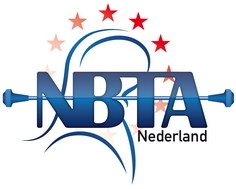 NBTA Reglement 2021WEDSTRIJDREGLEMENT VOOR NBTA NEDERLANDIn dit reglement zijn de (inter)nationale reglementen opgenomen voor alle NBTA-onderdelen.
Indien noodzakelijk is het de Technische Commissie NBTA toegestaan af te wijken / zaken 
toe te voegen na toestemming van het dagelijks bestuur NBTA.NBTA Reglement 2021 v.1
Inhoudsopgave:Hoofdstuk 1, Inschrijvingen en controle, voorwaarde van deelname		pag.2Hoofdstuk 2, Wedstrijdvormen							pag.3Hoofdstuk 3, Categorieën en onderdelen						pag.4Hoofdstuk 4, Niveaus									pag.5Hoofdstuk 5, Promotie, terugplaatsing en deelname				pag.7Hoofdstuk 6, Leeftijdscategorieën							pag.10Hoofdstuk 7, Tijd- en muziektabel							pag.13Hoofdstuk 8, Solo 1 baton								pag.16Hoofdstuk 9, Solo 2 baton								pag.18Hoofdstuk 10, Solo 3 baton								pag.20Hoofdstuk 11, Solo Dance twirl							pag.22Hoofdstuk 12, Artistic Solo								pag.24Hoofdstuk 13, Super X-Strutting							pag.26Hoofdstuk 14, Solo Show Twirl							pag.29Hoofdstuk 15, Kids Twirl								pag.31Hoofdstuk 16, Duo Twirling								pag.32Hoofdstuk 17, Duo Dance twirl							pag.34Hoofdstuk 18, Artistic Duo								pag.36Hoofdstuk 19, Duo Show Twirl							pag.38Hoofdstuk 20, Ensemble Dans Twirl							pag.40Hoofdstuk 21, Team Twirling								pag.42Hoofdstuk 22, Team Dans Twirl							pag.44Hoofdstuk 23, Team Show Twirl							pag.46Hoofdstuk 24, Large Team								pag.48Hoofdstuk 25, Artistic Groep								pag.50Hoofdstuk 26, Pompons								pag.53Hoofdstuk 27, Show Twirl Corps							pag.55Hoofdstuk 28, Exhibition Corps							pag.57Hoofdstuk 29, Parade Corps								pag.59Hoofdstuk 30, Traditional Corps							pag.61Hoofdstuk 31, Traditional Pompon 							pag.63Hoofdstuk 32, Baton Flag Team							pag.65Hoofdstuk 33, Kostumering								pag.67Hoofdstuk 34, Diversen								pag.68 Hoofdstuk 35, Diskwalificatie								pag.69Hoofdstuk 36, Selectie Voorronden en Nationale kampioenschappen		pag.70Hoofdstuk 37, Selectie Internationale kampioenschappen				pag.72Hoofdstuk 38, Voorwaarden deelname Internationale kampioenschappen	pag.74Hoofdstuk 1:              Inschrijving en Controle, voorwaarde voor deelname1.1.	Om aan een geldige inschrijving en deelneming aan de officiële NBTA-wedstrijden te 
	komen moet iedere solist, iedere deelnemer van een duo, team of groep aan de 
	organisatie naam, voornaam en geboortedatum vermelden, alsook het registratie-
 	nummer.
1.2.	1ste inschrijving voor een nieuw onderdeel dient te geschieden in de introductie-
 	klasse (indien er tenminste 2 niveaus zijn). Voor ensembles, teams en groepen dient 
	ingeschreven te worden in de laagste klasse op dit onderdeel.1.3.	Op de wedstrijddag moet de deelnemer een legitimatiebewijs bij zich hebben.1.4.	Niet aanwezig zijn/deelnemen op een ingeschreven wedstrijd, kan gevolgen hebben 
	voor plaatsing voorronde/NK. Dit geldt ook bij structurele afmelding van ingeschreven 
	wedstrijden. Op deze manier houd je plaatsen vast die andere deelnemers graag 
	zouden innemen en dit is geen wenselijk gedrag. Een blessure valt hier geheel 
	buiten.1.5.	Een inschrijving betekent automatisch het accepteren van de officiële NBTA- 
	reglementen voor deelnemers, teams, groepen en docenten.1.6. 	Het gevraagde inschrijfgeld voor iedere solist, duo, team en groep is een vastgesteld 
	bedrag door NBTA.1.7.	Elke deelnemer (ook buitenlandse) aan een wedstrijd van NBTA Nederland dient lid 
	te zijn van een vereniging die lid is van de KNMO. Buitenlandse deelnemers die geen 
	lid zijn van een KNMO-vereniging mogen alleen deelnemen na toestemming van Bestuur NBTA.
	Voor deelname aan een voorronde, selectie of NK zijn de volgende aanvullende regels van toepassing:
	Elke deelnemer die uit wil komen op een solo of duo onderdeel dient in het 
	bezit te zijn van de Nederlandse nationaliteit of moet kunnen aantonen dat hij/zij   
minimaal drie jaar permanent in Nederland woonachtig is.
	In het geval een team of ensemble wil deelnemen aan een voorronde, selectie of NK dient in elk geval meer dan 50% van het team te beschikken over de Nederlandse nationaliteit en/of deelnemers kunnen aantonen minimaal drie jaar permanent woonachtig te zijn in Nederland.Internationaal: Alleen deelnemers met een Nederlandse nationaliteit of zij die kunnen aantonen minimaal drie jaar permanent in Nederland woonachtig te zijn, kunnen deelnemen aan Internationale kampioenschappen gehouden door NBTA Europe of WFNBTA. Voor IBTF kampioenschappen geldt dat een Nederlands paspoort verplicht is dan wel een vreemdelingenpaspoort. (Indien een team op voorronde, Selectie of NK deelneemt en niet voldoet aan bovenstaande regel is dit onderdeel automatisch uitgesloten van deelname aan een Internationaal evenement).Voor deelname aan wedstrijden van NBTA Europe is de minimale leeftijd 8 jaar. Bij wedstrijden van IBTF is dit 12 jaar. Beide gemeten op 31 december van het jaar van het (Internationale) kampioenschap.Hoofdstuk 2:		WedstrijdvormenOfficiële NBTA-wedstrijden zijn in drie grote categorieën verdeeld:2.1.	Solo’s, Duo’s, Ensembles en Teams:

	Bij deze categorieën gaat de aandacht uit naar de baton en wordt een goede twirltechniek en sportief gedrag benadrukt. Op deze manier kan men de beste stijlen en deelnemers selecteren.
2.2	Groepen:Large Teams, Artistic Group, Exhibition Corps, Parade Corps, Traditional Corps, Traditional Pompon. 

Deze categorie wordt beoefend door groepen en is een combinatie van vele belangrijke elementen, zoals genoemd in de bijbehorende scoresheets.2.3.	Showonderdelen:Pompons, Show Twirl Corps. 
Dit zijn groepen die door middel van ander equipment dan de baton de muziek uitbeelden, danwel marcheren op de muziek.Hoofdstuk 3:		Categorieën en onderdelenDe onderdelen op de officiële NBTA-wedstrijden zijn:3.1.	Solo’s, Duo’s, Ensembles en Teams:

	3.1.1.		Solo 1 Baton
	3.1.2. 		Solo 2 Baton3.1.3.		Solo 3 Baton
	3.1.4.		Solo Dance Twirl3.1.5.		Artistic Solo	3.1.6.		Super X-Strutting3.1.7.		Solo Show Twirl3.1.8.		Kids Twirl
	3.1.9.		Duo Twirling3.1.10.		Duo Dance Twirl3.1.11. 	Artistic Duo3.1.12.		Duo Show Twirl3.1.13.		Ensemble Dance Twirl
	3.1.14.		Team Twirling
	3.1.15.		Team Dance Twirl3.1.16.		Team Show Twirl3.1.17.		Baton Flag Team3.2.	Groepen:

	3.2.1.		Large Team	3.2.2.		Artistic Groep	3.2.3.		Exhibition Corps	3.2.4.		Parade Corps		3.2.5.		Traditional Corps	3.2.6. 		Traditional Pompon3.3.	Show:

	3.3.1.		Pompon Team	3.3.2.		Show Twirl CorpsHoofdstuk 4:		Niveaus4.1.	In Nederland bestaan de volgende niveaus per leeftijdscategorie;
	Niveaus:Novice 		(tot 65 punten)Beginner 		(65 tot 71 punten)  Intermediate 		(71 tot 80 punten)Advance 		(80 tot 100 punten)NB:  Kids twirl heeft afwijkende leeftijdsklasses. Kids Twirl is geen onderdeel voor voorronde en NK.Leeftijdsklasses Kidstwirl:Kids 5-7 jaar Kids 8-10 jaarKids 11-13 jaarIn het geval van Kids Twirl wordt de leeftijd bepaald aan de hand van de leeftijd op 31 december van het huidige competitie jaar(deelname is dus mogelijk in het jaar dat een deelnemer 5 jaar wordt). Dit wijkt dus af ten opzichte van alle andere onderdelen. Hoofdstuk 5:	 	Promotie, terugplaatsing en deelname 	
5.1.     Eerste deelname per onderdeel:Indien een deelnemer voor het eerst deelneemt aan een solo of duo onderdeel en deze bevat tenminste 2 niveaus, dan dient de deelnemer zich in de introductieklasse in te schrijven. Deelnemers die langer dan een jaar niet hebben deelgenomen aan een NBTA-wedstrijd dienen ook in te schrijven in de introductieklasse. Voorgaande regel is in het seizoen 2021 NIET van kracht. Een ieder die tenminste in het wedstrijdseizoen 2019 of 2020 heeft deelgenomen aan een NBTA wedstrijd mag op dit onderdeel uitkomen op het destijds geldende niveau. Indien er voor het laatst in wedstrijdseizoen 2018 of langer geleden is deelgenomen aan een onderdeel dient men uit te komen in de introductieklasse. Voor terugplaatsing zie 5.3 De tijd van de routine ligt tussen de minimale tijd van de laagste klasse en de maximale tijd van de hoogste klasse. Er wordt aangeraden de tijd in te schatten aan de hand van het feitelijke niveau. De nettoscore (score na aftrek van penalties) bepaalt vervolgens op welk niveau een deelnemer een volgende wedstrijd uitkomt. Bij het behalen van plaatsingspunten in een niveau tellen deze punten mee in het niveau waarop de deelnemer wordt ingedeeld. (Indien men bijvoorbeeld 82 punten behaalt, heeft men 1x plaatsingspunten behaald in advance klasse. LET OP: men is dan NIET geplaatst in de intermediate klasse.)Wanneer een team, groep of corps voor het eerst deelneemt en er tenminste 2 niveaus zijn dan schrijft men altijd in de laagste klasse in. In geval een team promoveert met plaatsingspunten in volgende klasse dan is men in deze klasse geplaatst en vervalt plaatsing in lagere klasse. Bij een eerste inschrijving gelden hier verder dezelfde regels als een eerste inschrijving van een solist of duo.5.2. 	Promotieregeling voor deelnemers (eerste deelname uitgesloten) (en hun coaches) die menen dat ze nog niet klaar zijn om uit te komen op een hoger niveau. 
Na het behalen van promotiepunten mag je nog steeds na 3 weken uitkomen op een hoger niveau, je kunt ook met je coach de overweging maken om in de huidige categorie te blijven.
Lees hieronder de “spelregels” goed door.
Een deelnemer MAG promoveren indien 1x de promotiescore van 65, 71 of 80 punten is behaald.
-  Als je hiervan gebruik wilt maken dien je dit binnen 1 week door te geven via het acceptatie formulier op de website. 
-  Promotie gaat dan in 3 weken na het behalen van je promotiepunten.
-  Als je de promotie niet binnen 1 week doorgeeft, wordt er aangenomen dat je in de 
   huidige categorie blijft en is promotie pas weer mogelijk bij het behalen van 65, 71
   of 80 punten op een volgende wedstrijd.
-  Bij aanvaarding van de promotie kun je het lopende wedstrijdseizoen niet terug 
   naar de lagere categorie. 
-  Terugplaatsing kun je aanvragen na de laatste wedstrijd van het seizoen, echter 
   voor de eerste wedstrijd in het nieuwe jaar. Hiervoor kun je mailen naar 
   nbtatc@hotmail.com , wederom onder vermelding van je registratienummer.Een deelnemer MOET promoveren als er 2x de promotiescore van 65, 71 of 80 punten is behaald.
-  Dit gebeurt automatisch als je geen gebruik hebt gemaakt van de 1ste 
   promotiescore.
-  3 weken na het behalen van je promotiepunten moet je uitkomen op het hoger 
   niveau.
-  Controleer de inschrijvingen, of je staat ingeschreven in de juiste categorie.
-  Terugplaatsing kun je aanvragen na de laatste wedstrijd van het seizoen, echter
   voor de eerste wedstrijd in het nieuwe jaar. Hiervoor kun je mailen naar 
   nbtatc@hotmail.com , onder vermelding van je registratienummer.Je 1ste promotiescore behaald op de (jouw) laatste wedstrijd van het seizoen.
-  Je moet een keuze maken of je het nieuwe wedstrijdseizoen start in een hogere
   categorie, of je start in dezelfde categorie maar hebt weer de mogelijkheid om pas 
   te promoveren na 2x behaalde promotiescore (je start elk wedstrijdseizoen op 0).Promotiescores tellen per seizoen. Wanneer je dus één maal promotie behaald in een seizoen en deze niet accepteert, zal de telling in het volgende seizoen weer opnieuw beginnen.
-  Kies je om te promoveren, zie procedure bij “een deelnemer MAG promoveren”.Indien je promoveert met een plaatsingsscore in de volgende klasse dan telt deze score direct als 1x plaatsing in de klasse waarnaar je promoveert. Een wedstrijdseizoen is van februari t/m november, daarna start je opnieuw.
Onder deelnemers worden alle categorieën verstaan, dus solisten t/m teams.5.3.     Door omstandigheden kan het wenselijk zijn om terugplaatsing aan te vragen, bijvoorbeeld teams waar de samenstelling verandert. Dit moet schriftelijk bij de 
TC NBTA, via mail nbtatc@hotmail.com, met toelichting en vermelding van het registratienummer. 
Terugplaatsing is slechts mogelijk vóór de 1ste wedstrijd van het seizoen, dus na deelname aan een wedstrijd kan voor dat jaar geen terugplaatsing meer worden aangevraagd. Een terugplaatsing kan geweigerd worden door de TC NBTA, altijd met duidelijke uitleg waarom de terugplaatsing niet wordt goedgekeurd. 5.4.	Als een deelnemer een leeftijdscategorie omhoog gaat, bijvoorbeeld van junioren
naar senioren, is het mogelijk om 1 niveau omlaag te gaan. 
Indien een deelnemer op een lager niveau wil uitkomen dan kan dit door mail te sturen voor 15 januari van het nieuwe seizoen naar wedstrijdsecretariaat@nbta.nl onder vermelding van Regnr - naam - onderdeel - gewenste aanpassing. Indien het wedstrijdseizoen 2021 eerder van start zal gaan wordt er een nieuwe datum gecommuniceerd worden tot wanneer een niveauverlaging kan worden doorgegeven.5.5.	Kids Twirl is mogelijk voor alle deelnemers binnen de leeftijdscategorieën (zie hoofdstuk 6), zolang zij uitkomen in novice. Als zij met 1 solo of duo onderdeel uitkomen in beginner vervalt de mogelijkheid tot deelname aan Kids Twirl. Duo’s staan op naam en daardoor geen mogelijkheid om reserve in te zetten zonder registratienummer te wijzigen. Deelname aan 2 duo’s in eenzelfde onderdeel is niet mogelijk, wel mogelijkheid om in andere samenstelling in duo uit te komen mits dit een ander wedstrijdonderdeel betreft. Ensembles worden ingeschreven onder de vereniging, dat houdt in dat het niet op naam staat en dat er een reserve ingezet mogen worden, zolang de samenstelling van het ensemble maar het min/max aantal deelnemers van dit onderdeel bevat. Er is geen restrictie op deelname in zowel Ensemble als Small team. Het is echter als deelnemer niet toegestaan deel te nemen in meerdere ensembles, ongeacht leeftijdsklasse of niveau. Het is dus wel toegestaan per vereniging meerdere Small teams en Ensembles te hebben in eenzelfde leeftijdscategorie en niveau. Een deelnemer mag dus wel uitkomen in zowel een ensemble als een Small team. Ensembles zijn behouden om kleine verenigingen de mogelijkheid te bieden om toch deel te nemen aan een team onderdeel. TC NBTA adviseert om alleen deel te nemen als Ensemble indien er geen mogelijkheid is een Small Team te vormen. Small Teams en groepen staan op verenigingsnaam en mogen per team 2 reserves/ dubbeldraaiers inzetten. Een reserve/dubbeldraaier kan maximaal in 2 teams/ groepen per onderdeel uitkomen. Op kampioenschappen echter is het toegestaan onbeperkt te doubleren door deelnemers in verschillende teams (twirl en dans). Internationaal mag er ook onbeperkt gedoubleerd worden door deelnemers. Let op de leeftijdsklasse moet wel altijd behouden blijven bij doubleren.Hoofdstuk 6:		Leeftijdscategorieën 6.1	Voor alle onderdelen geldt de peildatum van 31 december van het jaar volgend op het huidige competitie jaar. M.a.w. de leeftijd van de deelnemer op 31 december in het volgende jaar is de leeftijd waarop de juiste categorie berekend dient te worden.	Bijvoorbeeld wanneer iemand deelneemt aan het onderdeel 1 baton in het wedstrijdseizoen 2021 en deze deelnemer is op 31 december 2022 15 jaar oud dan zal deze deelnemer in het seizoen 2021 uitkomen in de Junior klasse. 	Let op: een seizoen loopt altijd van NK tot NK. Voor showtwirl geldt dus bij de start van het jaar (februari) dat de leeftijdsbepaling 31 december van het huidige jaar is. Na het NK showtwirl wordt deze bepaling weer voor het jaar erop volgend. 	In het geval van Kids Twirl wordt de leeftijd bepaald aan de hand van de leeftijd op 31 december van het huidige competitie jaar. Dit wijkt dus af ten opzichte van alle andere onderdelen.
Minimum leeftijd voor deelname aan een NBTA-wedstrijd is :Solo onderdeel				5 jaar
Duo/ensemble/team/groep onderdeel	4 jaar(min. leeftijd van de individuele leden)6.2.     Solo’s:6.2.1.	Dames en heren voor reguliere wedstrijdenPeewee	  	5 t/m   7  jaar
Juvenile		8 t/m   9  jaar
Preteen		10 t/m 11 jaarJeugd			12 t/m 14 jaar
Junior			15 t/m 17 jaar
Senior			18 t/m 21 jaarAdult			22 jaar en ouder	6.2.2.	Solo showtwirl	Peewee		  5 t/m 7 jaar		Juvenile/Preteen	  8 t/m 11 jaarJeugd			12 t/m 14 jaar	Junior			15 t/m 17 jaarSenior / Adult		18 jaar en ouder6.2.3.	Heren (alleen voor NK twirl)Peewee	  	 5 t/m 7 jaarBoy		 	 8 t/m 11 jaar
	Junior		 	12 t/m 17 jaar
	Senior		 	18 jaar en ouder6.2.4. Uitzondering voor Kids Twirl, alleen deelname mogelijk in:Peewee	 	 4 t/m   7 jaarJuvenile	  	 8 t/m   9 jaar	Preteen		10 t/m 11 jaar
6.3.     Duo’s twirl: Peewee	  	 8 t/m 15 jaarJuvenile		16 t/m 18 jaar
Preteen		19 t/m 23 jaar
Junior			24 t/m 35 jaar
Senior			36 jaar en ouderHier wordt bedoeld de gezamenlijke leeftijd van de twee deelnemers(sters.)6.4.	Artistic Duo	Preteen		10 t/m 11 jaar	Junior			12 t/m 17 jaar	Senior			18 jaar en ouder	Hier wordt bedoeld de leeftijd van de oudste deelnemer6.5.	Duo’s showtwirl	Peewee	  8 t/m 15 jaar	Juvenile	16 t/m 22 jaar	Preteen	23 t/m 28 jaar	Junior		29 t/m 35 jaar	Senior		36 jaar en ouder
Hier wordt bedoeld de gezamenlijke leeftijd van de twee deelnemers(sters.)6.6.	Ensembles:Juvenile	  4 t/m   9,99 jaar
Preteen	10 t/m 11,99 jaar
Junior		12 t/m 16,99 jaar
Senior		17 jaar en ouderHier wordt bedoeld de gemiddelde leeftijd van de deelnemers(sters). 6.7. 	Small Team Dance Twirl:
Juvenile	   4 t/m   9,99 jaar
Preteen	 10 t/m 11,99 jaar
Junior		 12 t/m 16,99 jaar
Senior		 17 jaar en ouderHier wordt bedoeld de gemiddelde leeftijd van de deelnemers.6.8.	Small Team Twirl en Show Twirl Teams:
Juvenile	   4 t/m   9,99 jaar
Preteen	 10 t/m 11,99 jaar
Junior		 12 t/m 16,99 jaar
Senior		 17 jaar en ouderHier wordt bedoeld de gemiddelde leeftijd van de deelnemers.6.9.	Large Teams:
Juvenile             4 t/m   9,99 jaar
Preteen	 10 t/m 11,99 jaar
Junior	 	 12 t/m 13,99 jaar
Senior		 14 jaar en ouderHier wordt bedoeld de gemiddelde leeftijd van de deelnemers. 6.10.	Exhibition Corps, Parade Corps, Show Twirl Corps, Traditional Corps, Baton               Flag Team en Traditional Pompon:	Juvenile	  4 t/m 13,99 jaar	Junior		14 t/m 16,99 jaar	Senior		17 jaar en ouder Hier wordt bedoeld de gemiddelde leeftijd van de deelnemers.6.11.	Pompons en Showcorps:
Junior		  4 t/m 11,99 jaar
Senior		12 jaar en ouder Hier wordt bedoeld de gemiddelde leeftijd van de deelnemers.6.12	Kids Twirl            Kids 5-7 jaar             Kids 8-10 jaar            Kids 11-13 jaarLet op deelname is mogelijk indien de leeftijd minimaal 5 jaar is op 31 december van het huidige competitiejaar.6.13.	3 baton tijdens NKNBTA Europe hanteert voor het EK twirling aparte leeftijdsklassen voor 3 baton. Deze zijn als volgt;Junior (12-17 jaar)Senior(18 jaar en ouder)Voor NK en eventuele voorronde en of selectie zal de leeftijdsklasse jeugd worden toegevoegd bij de juniorenklasse en Adult bij de Seniorenklasse. Tijdens deze wedstrijden/ kampioenschappen zal de internationale leeftijdsklasse dus gehanteerd worden. Gedurende reguliere wedstrijden blijven de leeftijdsklassen zoals bij 6.2 vermeld staan gehanteerd. Voor heren is er geen verdere wijziging aangezien de internationale leeftijdsklasse voor junioren hier al vanaf 12 jaar is. 6.14.   	Minimale leeftijden en bepaling van leeftijden InternationaalTijdens evenementen georganiseerd door NBTA Europe geldt een minimale leeftijd    van 8 jaar voor de individuele deelnemers(ook in duo’s) Voor de teams geldt dat de gemiddelde leeftijd wordt aangehouden bij de leeftijdsbepaling van teams en groepen. De minimale leeftijd van individuele deelnemers moet tenminste 8 jaar zijn op de referentiedatum.Bij evenementen georganiseerd door IBTF is de minimale leeftijd van deelname 12 jaar voor de individuele deelnemers (ook voor duo’s, groepen en teams)Voor IBTF kampioenschappen gelden afwijkende regels voor het bepalen van de leeftijdsklasse per onderdeel. Hoofdstuk 7:		Tijd- en Muziektabel
7.1.	Tijden wedstrijden Nederland:Wanneer je uitkomt in de hoogst mogelijke klasse op een onderdeel mag de tijd van de routine tussen de minimale tijd van deze klasse en de maximale eindtijd van de hoogst bestaande klasse. M.a.w. wanneer je uitkomt in juvenile beginner dient je routine minimaal 1.20 minuten te zijn en maximaal 2.00 minuten. Er wordt aangeraden de tijd in te schatten aan de hand van het feitelijke niveau. Routine tijd voor introductieklasse zie punt 5.1.7.2		Internationale kampioenschappen:	Muziek en klokken van tijd geschiedt in Nederland op dezelfde wijzeVoor onderdelen waar alleen een maximale tijd vermeld staat, geldt Internationaal dus geen ondergrens qua routinetijd. Het juryteam zal het optreden beoordelen op de getoonde inhoud en uitvoering. Hoofdstuk 8:		Solo 1 BatonSolo 1 baton is een baton dominant onderdeel waarbij de drie twirling modes ( Aerials, Rolls, Fullhands/Contactmateriaal) gebalanceerd over de routine worden getoond, ondersteund en of gecombineerd met bodytechnieken. De routine is dusdanig gemaakt dat de drie twirling modes kunnen worden uitgevoerd met flow en continuïteit. Wanneer deelnemer vroegtijdig de wedstrijdvloer verlaat zonder saluut zal er geen score zijn. Indien een deelnemer vroegtijdig de wedstrijdvloer verlaat met saluut zal het jurylid bepalen of er voldoende materiaal is getoond voor score.
8.1.	Vloergebruik:
De routine wordt uitgevoerd voor de jurytafel. 8.2.	Muziek:
Verplichte muziek NBTA.8.3.	Saluut:
De saluut is verplicht bij het begin en het einde van de routine en wordt gemaakt met de rechterhand, zodat de rug van de rechterhand tegen de linkerschouder wordt gedrukt. De bal van de baton moet naar boven zijn gebracht. De saluut mag alleen staand uitgevoerd worden en beide voeten moeten de grond raken. De saluut wordt gebracht tegenover de jury en wordt minstens 2 tellen aangehouden.
Timing begint en eindigt bij de saluut. Indien in de opening geen saluut gegeven wordt zal er een penaltie ‘failure to salute’ gegeven worden. Timing wordt zo snel mogelijk gestart na herkenning ‘failure to salute’. 
8.4. 	Kostumering:
    	Het kostuum bestaat uit één geheel (zie Hoofdstuk 33).8.5.	Acrobatiek:
Is NIET toegestaan (zie opsomming acrobatiek in lijst Diskwalificatie Hoofdstuk 35).Internationaal IBTF: Maximaal 2 acrobatische elementen zijn toegestaan in de routine. Op de Nations Cup zijn er restricties op acrobatiek per level.  	NBTA Europe: Acrobatiek is NIET toegestaan.8.6.	Uitvoering:
De baton moet constant in beweging zijn gedurende de gehele routine met alle mogelijke combinaties, ook in richtingen en patronen.8.7.	Resultaten op 100 punten:
Complete variety			20 punten
Difficulty				20 punten
Speed & Control			20 punten
Smoothness & Gracefulness		20 punten
Presentation & Showmanship	20 punten
8.8.	Penalties:
Drop 					0.5 punten
Fall					0.5 punten 
2 hands catch 			0.5 punten 
Break					0.1 punten
Handling rolls				0.1 punten
Floor contact illusion			0.1 punten
Off pattern				0.1 punten
Off centre				0.1 punten
Time per sec. + / -			0.1 punten	Cross over spins			0.1 puntenFailure to salute			1.0 punten
Improper salute			0.5 punten
Incorrect tenue			2.0 punten
Rules violation			2.0 punten
Acrobatic				diskwalificatie
Hoofdstuk 9: 		Solo 2 BatonBij het onderdeel Solo 2 Baton is het de bedoeling dat de deelnemer twee batons, evenredig in gebruik, en continu in beweging houdt zonder stops. De drie twirling modes worden gebalanceerd door de routine getoond, ondersteund en of gecombineerd met bodytechnieken. De onderlinge relatie en moeilijkheidsgraad gecreëerd middels timing, coördinatie, meervoudige en / of duale patronen en richtingen maken de multiple baton onderdelen uniek. Er dient uitsluitend specifiek 2 baton materiaal gebruikt te worden in de routine. Wanneer deelnemer vroegtijdig de wedstrijdvloer verlaat zonder saluut zal er geen score zijn. Indien een deelnemer vroegtijdig de wedstrijdvloer verlaat met saluut zal het jurylid bepalen of er voldoende materiaal is getoond voor score.
9.1.	Vloergebruik:
De routine wordt uitgevoerd voor de jurytafel.9.2.  	Muziek:
 	Verplichte muziek NBTA.9.3.  	Saluut: 
 	De saluut is verplicht bij het begin en het einde van de routine en wordt gemaakt met  de rechterhand, zodat de rug van de rechterhand tegen de linkerschouder wordt gedrukt. De bal van de baton moet naar boven zijn gebracht. De saluut mag alleen staand uitgevoerd worden en beide voeten moeten de grond raken. De saluut wordt gebracht tegenover de jury en wordt minstens 2 tellen aangehouden. De saluut mag niet met beide batons uitgevoerd worden. 
Timing begint en eindigt bij de saluut.Deelnemers aan het onderdeel 2 baton dienen de saluut te maken met één baton terwijl de andere baton in de tegenovergestelde hand gehouden wordt. Indien beide batons tijdens het saluut niet in de hand zijn zal dit een penalty ‘improper salute’ tot gevolg hebben. Indien in de opening geen saluut gegeven wordt zal er een penaltie ‘failure to salute’ gegeven worden. Timing wordt zo snel mogelijk gestart na herkenning ‘failure to salute’.9.4. 	Kostumering:
           Het kostuum bestaat uit één geheel (zie Hoofdstuk 33).9.5. 	Acrobatiek:
 	Is niet toegestaan (zie opsomming acrobatiek in lijst Diskwalificatie Hoofdstuk 35).	Internationaal is Acrobatiek ook NIET toegestaan. 9.6.	Uitvoering:
 	De twee batons moeten constant in beweging zijn gedurende de gehele routine met    	alle mogelijke combinaties, ook van richtingen en patronen.
9.7. 	Resultaten op 100 punten:
 	Complete variety			20 punten
 	Difficulty				20 punten
 	Technique				20 punten
 	Smoothness & Gracefulness		20 punten
 	Presentation & Showmanship	20 punten



9.8.	Penalties: 
Drop 					0.5 punten
Fall					0.5 punten
2 hands catch 			0.5 punten
Break					0.1 punten
Handling rolls				0.1 punten
Floor contact illusion			0.1 punten
Off pattern				0.1 punten
Off centre				0.1 punten	Cross over spins	  0.1 puntenTime per sec. + / -			0.1 punten
Failure to salute			1.0 punten
Improper salute			0.5 punten
Incorrect tenue			2.0 punten
Rules violation			2.0 punten
Acrobatic				diskwalificatie

Hoofdstuk 10: 	Solo 3 batonBij solo 3 baton ligt de focus van de routine op aerials van de 3 batons, aangevuld met rolls en contactmateriaal.Aerials kunnen worden uitgevoerd op diverse manieren, richtingen en patronen. (single/single,single/double/tripple,showers,juggles,forward,reverse,contra,sides etc).Moeilijkheid van de routine wordt bereikt door de samenhang van de drie batons en de complexiteit van het batongebruik. Multi- patterns en tegengestelde patronen van de drie batons zijn verweven in de routine waarbij alle drie de batons van even groot belang zijn. Rolls en contactmateriaal zijn zo verwerkt in de routine dat deze zorgen voor diepgang van de routine, logisch verloop en variatie en moeilijkheid. De onderlinge relatie en moeilijkheidsgraad gecreëerd middels timing, coördinatie, meervoudige en / of duale patronen en richtingen maken de multiple baton onderdelen uniek. Er dient uitsluitend specifiek 3-baton materiaal gebruikt te worden in de routine.10.1.	Vloergebruik:
De routine wordt uitgevoerd voor de jurytafel.
10.2.  	Muziek:
 	Verplichte muziek NBTA.
10.3.  	Saluut: 
 	De saluut is verplicht bij het begin en het einde van de routine en wordt gemaakt met  de rechterhand, zodat de rug van de rechterhand tegen de linkerschouder wordt gedrukt. De bal van de baton moet naar boven zijn gebracht. De saluut mag alleen staand uitgevoerd worden en beide voeten moeten de grond raken. De saluut wordt gebracht tegenover de jury en wordt minstens 2 tellen aangehouden. De saluut mag niet met twee of drie batons uitgevoerd worden. 
Timing begint en eindigt bij de saluut.Deelnemers aan het onderdeel 3 baton dienen de saluut te maken met één baton terwijl de andere batons in de tegenovergestelde hand gehouden worden. Indien alle batons tijdens de saluut niet in de hand zijn zal dit een penalty ‘improper salute’ tot gevolg hebben. Indien in de opening geen saluut gegeven wordt zal er een penaltie ‘failure to salute’ gegeven worden. Timing wordt zo snel mogelijk gestart na herkenning ‘failure to salute’.10.4. 	Kostumering:
           Het kostuum bestaat uit één geheel (zie Hoofdstuk 33).
10.5. 	Acrobatiek:
 	Is niet toegestaan (zie opsomming acrobatiek in lijst Diskwalificatie Hoofdstuk 35).
		Internationaal is acrobatiek NIET toegestaan. 10.6	Uitvoering:	Al het materiaal dat getoond wordt in een 3 baton routine dient logisch te verlopen(connecting material) met continuïteit en flow van alle batons. Alle batons dienen van evenredig belang te zijn. De drie batons moeten constant in beweging zijn gedurende de gehele routine met alle mogelijke combinaties, ook van richtingen en patronen.10.7. 	Resultaten op 100 punten:
Complete variety			20 punten
Difficulty				20 punten
Technique				20 punten
Smoothness & Gracefulness		20 punten
Presentation & Showmanship	20 punten10.8.	Penalties: 
Drop 					0.5 punten
Fall					0.5 punten
2 hands catch 			0.5 punten
Break					0.1 punten
Handling rolls				0.1 punten
Floor contact illusion			0.1 punten
Off pattern				0.1 punten
Off centre				0.1 punten	Cross over spins	  0.1 puntenTime per sec. + / -			0.1 punten
Failure to salute			1.0 punten
Improper salute			0.5 punten
Incorrect tenue			2.0 punten
Rules violation			2.0 punten
Acrobatic				diskwalificatie

Hoofdstuk 11:		Solo Dance TwirlBij het onderdeel Solo Dance Twirl is het de bedoeling dat de deelnemer een routine brengt welke op eigen gekozen muziek is gechoreografeerd, met een eigen (dans)stijl. De combinatie van baton, lichaam en muzikale interpretatie en uitvoering (dansbeweging en techniek) staat hierbij centraal. Wanneer deelnemer vroegtijdig de wedstrijdvloer verlaat  zal er geen score zijn. 
Vloergebruik:
     De totale wedstrijdvloer dient te worden gebruikt.
11.2	Muziek:
     	Vrije keuze van de muziek. Muziek dient leeftijdsadequaat te zijn voor de deelnemer         en tevens geschikt voor alle leeftijden in het publiek. Politieke statements, geweld en gebruik van scheldwoorden is niet toegestaan.
Saluut:
     Een saluut is niet verplicht. 
Kostumering:
     Het kostuum bestaat uit één geheel (zie Hoofdstuk 33).
Acrobatiek:
     Is niet toegestaan (zie opsomming acrobatiek in lijst Diskwalificatie Hoofdstuk 35).
Internationaal is acrobatiek NIET toegestaan. Uitvoering:Solo dance twirl is een routine die gechoreografeerd is door baton met dans te combineren, waarbij de muzikale phrasing, tempo, ritme en stijl van de muziek middels beide verwerkt zal worden. Zowel baton als dance dienen beide met de juiste techniek verwerkt te worden in de routine. De choreografie zal de nuances van de gekozen muziek zichtbaar maken. Verplaatsingen, contact materiaal, rolls en aerials worden geblend met twirling en dans. Juryleden zullen beoordelen op de kunde binnen de gekozen stijl.Elke stijl van de deelnemer zal gerespecteerd worden. Het is toegestaan de baton op de grond te leggen maar de jury zal dit negatief in de beoordeling meenemen als het te lang duurt.De deelnemer kan gebruik maken van alle twirls in combinatie met dans- en  lichaamsbewegingen. Er mag ook op de grond gewerkt worden. Het bewegen in de ruimte (en dus niet op 1 plaats blijven) maakt een belangrijk onderdeel uit van de choreografie.Resultaten op 100 punten:
Choreography				20 punten
Twirl content 				20 punten
Twirl technique			20 punten
Dance technique 			20 punten
Showmanship	 & Presentation 	20 punten
11.8	Penalties: 
Drop					0.5 punten
Fall					0.5 punten
Catch 2 hands 			0.5 punten
Breaks					0.1 punten
Handling rolls				0.1 punten
Floor contact illusion			0.1 punten
Off pattern				0.1 punten
Off centre				0.1 punten	Cross over spins	  0.1 puntenTime per sec. + / -			0.1 punten
Incorrect tenue			2.0 punten
Rules violation			2.0 punten
Acrobatic				diskwalificatie

Hoofdstuk 12:	 Artistic SoloArtistic solo is een onderdeel waarbij de deelnemer een artistiek optreden verzorgt op standaard NBTA muziek. Het doel van het optreden is techniek van body en baton artistiek te laten blenden en ervoor te zorgen dat de choreography de muziek reflecteert. Een routine kan niet los staan van de muziek. Wanneer deelnemer vroegtijdig de wedstrijdvloer verlaat zal er geen score zijn.12.1.	VloergebruikHet maximale vloergebruik is 12 meter breed en 6 meter diep. 12.2.	MuziekVerplichte muziek12.3.	SaluutEen saluut is niet verplicht12.4.	Kostumering:Het kostuum bestaat uit één geheel (zie Hoofdstuk 33).12.5. 	AcrobatiekAcrobatiek is toegestaan. Restricties als volgt:Novice klasse, 1 element zonder releaseBeginner klasse, maximaal 2 losse elementen waarbij releases gebruikt kunnen worden. Intermediate en advance klasse, geen restricties. In alle gevallen geldt; Acrobatiek is geen verplicht onderdeel. Internationaal is acrobatiek toegestaan. Op de Nations Cup zijn er restricties op acrobatiek per level. Deze kunnen hier nagelezen worden: https://www.ibtf-batontwirling.org/sites/default/files/2020-06/2022%20IBTF%20World%20Baton%20Twirling%20Championship%20and%20Nations%20Cup%20Rulebook_Updated%20JUNE%202020.pdf12.6.	UitvoeringAlle vaardigheden die getoond worden in een artistic solo dienen vloeiend te worden uitgevoerd met de juiste techniek van body en baton. Alle vaardigheden dienen muzikaal gechoreografeerd zijn. Niet muzikale onderdelen zullen niet gewaardeerd worden. De routine wordt gechoreografeerd met effecten, diepteverschillen(hoog-laag), contrasten en expressies waardoor het geheel een artistieke en entertaining routine zal worden. De deelnemer en de ‘karakterisering’ zal de essentie van de muzikale compositie laten zien in phrasing, ritme en emotie. Het doel van dit onderdeel is om de verschillende elementen van dans en batontechnieken dusdanig te combineren op een muzikale wijze dat er een entertainende kunstvorm ontstaat.12.7. 	Resultaten op 100 punten	Routine design	20 puntenTwirling		20 puntenBodymovements	20 puntenTechnique &Qualityof Performance	20 puntenShowmanship		20 punten12.8.	Penalties: 
Drop					0.5 punten
Fall					0.5 punten
Catch 2 hands 			0.5 punten
Breaks					0.1 punten
Handling rolls				0.1 punten
Floor contact illusion			0.1 punten
Off pattern				0.1 punten
Off centre				0.1 puntenCross over spins	  		0.1 puntenTime per sec. + / -			0.1 punten
Incorrect tenue			2.0 punten
Rules violation			2.0 punten
Hoofdstuk 13:	Super X-StruttingBij het onderdeel Super X-Strutting staat het uitvoeren van lichaamsbewegingen (in een constant tempo en voornamelijk voortbewegend) centraal.Wanneer deelnemer vroegtijdig de wedstrijdvloer verlaat zonder saluut zal er geen score zijn. Indien een deelnemer vroegtijdig de wedstrijdvloer verlaat met saluut zal het jurylid bepalen of er voldoende materiaal is getoond voor score.
13.1.	Vloergebruik:
In een vastgestelde vorm (de zogenaamde X vorm). Maximale afmeting van de  routine is 9m x 6 m.  
13.2.	Muziek:
	Verplichte muziek NBTA.
13.3	Saluut:
     	Verplicht is de openingssaluut na de presentatie en voor de 1e 4 basic steps en de      saluut aan het einde van de routine. Beide gemaakt met de rechterhand, zodat de rug van de rechterhand tegen de linkerschouder wordt gedrukt. De bal van de baton moet naar boven zijn gebracht en beide voeten moeten de grond raken. De saluut wordt gebracht tegenover de jury en wordt minstens 2 tellen aangehouden.
Na de eindsaluut mag er geen enkele presentatiebeweging meer gemaakt worden.
Kostumering:
     Het kostuum bestaat uit één geheel (zie Hoofdstuk 33).
Acrobatiek:
     Is niet toegestaan (zie opsomming acrobatiek in lijst Diskwalificatie Hoofdstuk 35)Internationaal is acrobatiek niet toegestaan. Uitvoering:Met 1 baton.

De deelnemer moet de richting van de X-vorm volgen. 		   start	

Minimaal 4 basic steps zijn verplicht op de volgende plaatsen:
Begin lane 1 na de saluut
Begin lane 2
Begin lane 3								9m
Begin lane 5									6m
Vanaf de jurytafel bekeken:De vertrekhoek is links tegenover de jury. De presentatie (voor de verplichte saluut) dient de deelnemer globaal op dezelfde plaats uit te voeren zonder al te ver verwijderd te raken van de startpositie.Lane I:
Verplicht vertrek met 4 basic steps (start links achter in de hoek), diagonaal naar rechts voor in de hoek.

Lane 2:
Verplicht vertrek met 4 basic steps vanuit rechts voor, voor de jury langs naar links voor.

Lane 3:
Verplicht vertrek met 4 basic steps vanaf links voor diagonaal naar rechts achter.

Lane 4:
Geen verplichte basic steps (recht vooruit gaan naar het midden van de lijn recht tegenover de jury).

Lane 5:
Verplicht vertrek met 4 basic steps recht tegenover de jury, om te eindigen naar eigen keuze in de X-vorm, met batonsaluut. Hierna mag geen twirl of beweging (arm/voeten) gemaakt worden.

De deelnemer mag alleen gebruik maken van twirls met een maximum van 2 omwentelingen, die in een van beide handen blijven (fronttwirl, rolls, fingertwirls, en tosses zijn NIET toegestaan) en end-swings. 

Alleen de voeten mogen de grond raken, de deelnemer kan dus geen bewegingen op de grond maken. Het is toegestaan dat een beweging iets afwijkt van het x patroon tijdens een verplaatsing, zolang het vervolg van de routine dit patroon maar zal volgen. De vloeiende doorgang van de routine is in dit geval belangrijker dan het volgen van het exacte patroon. Toelichting penalty Ommited required basic step;Elke voetbeweging alvorens de verplichte basic step.Geen voorwaartse beweging toegestaan op lane 2,3 en 5 voor de verplichte basic steps.Vloercontact met de baton is toegestaan indien dit niet gebeurt om balansverlies te verbloemen. Wanneer dit laatste het geval is zal hiervoor een penalty ‘floorcontact’ gegeven worden.Zolang de baton bij de ball of tip vastgehouden wordt (let op: niet de shaft) voor swings en loops is het aantal revoluties onbeperkt toegestaan. Zodra de baton bij de shaft wordt vastgehouden is er een restrictie van twee opvolgende revoluties. Resultaten op 100 punten:
Routine Content			20 punten
Choreography				20 punten
Technique				20 punten
Overall timing				20 punten
Presentation				20 punten
Penalties:
Drop					0.5 punten
Out of step				0.5 punten
Releases & Twirls			0.5 punten
Omitted required basic		0.5 punten
Floor contact				0.5 puntenFall					0.5 puntenImproper salute			0.5 puntenPerforming after final salute		0.5 punten
Slip					0.1 punten
Off pattern				0.1 punten
Improper floorpattern 			1.0 puntenFailure to salute			1.0 punten
Time per sec - / + 			0.1 punten
Incorrect tenue			2.0 punten
Rules violation			2.0 punten
Acrobatic				diskwalificatieHoofdstuk 14:	Solo Show TwirlBij het onderdeel Solo Show Twirl is het de bedoeling dat de deelnemer een routine brengt welke op eigen gekozen muziek gechoreografeerd is, met een eigen (dans)stijl. De combinatie van baton/attributen en lichaam (dansbeweging en techniek) staat hierbij centraal. De attributen behoren bij de gekozen stijl/thema.Wanneer deelnemer vroegtijdig de wedstrijdvloer verlaat zal er geen score zijn. 
14.1.	Vloergebruik:	
De totale wedstrijdvloer dient te worden gebruikt.
14.2.	Muziek:
Vrije keuze van de muziek. Muziek dient leeftijdsadequaat te zijn voor de deelnemer en tevens geschikt voor alle leeftijden in het publiek. Politieke statements, geweld en gebruik van scheldwoorden zijn niet toegestaan.
14.3.	Saluut:
Een saluut is niet verplicht.
14.5.	Kostumering:
Het basis kostuum bestaat uit één geheel, kleding mag worden gewisseld en gebruikt voor het maken van effecten (uitgebreide informatie zie Hoofdstuk 33).
	14.6.	Acrobatiek:
Is niet toegestaan (zie opsomming acrobatiek in lijst Diskwalificatie Hoofdstuk 35).
	Internationaal is acrobatiek niet toegestaan. 14.7.	Uitvoering:Elke stijl van de deelnemer zal gerespecteerd worden. De attributen zijn in stijl van de muziek, waarbij de baton als het belangrijkste attribuut geldt, vooral ook in technische uitvoering. Het minimum aantal attributen is drie. Er is geen maximum aan het aantal attributen verbonden. Er is geen verplichte twirltijd.De solist heeft 45 seconden om het wedstrijdveld te betreden, de attributen klaar te leggen en klaar te staan in de beginpose. Ook de afmars moet binnen 45 seconden.
Bij het wisselen van  attributen is hiervoor een tijd van 16 tellen waar de deelnemer geen baton of attribuut hoeft aan te raken. 
Decorstukken die niet verplaatst worden of waarmee niet gedanst wordt gelden niet als attribuut. 

Vloeistoffen en andere substanties die de wedstrijdvloer beschadigen of onveilig maken zijn niet toegestaan. Gevolgen indien wel gebruikt: diskwalificatie. 
Gebruik van rook kan een sprinklerinstallatie c.q. brandalarm af laten gaan en is niet toegestaan. 14.8	Internationaal: Mogen geen decors gebruikt worden, alles op de vloer moet gebruikt worden, ook als    dit een standaard is voor een ander attribuut. Een maximum van 3 spins is  toegestaan. Bij uitvoering van 3 spins dient de catch met schouders naar voor te zijn.   (blind, backcatch of headcatch dus niet toegestaan met 3 spin). Illusions: slechts 1 illusion per trick is toegestaan en niet in combinatie met een andere body movement. (zowel bij catch als release niet toegestaan). M.a.w. een spin illusion is NIET toegestaan. Attributen mogen niet hoger zijn dan   2.50 meter en 3 meter lang. (Tijdens het optreden, tussen de eerste en laatste muzieknoot mogen deze maximale maten wel overschreden worden). 14.9.	Resultaten op 100 punten:
Choreography				20 punten
Twirl Content				20 punten
Twirl Technique			20 punten
Dance Technique			20 punten
Showmanship	 & Presentation 	20 punten
14.10.	Penalties:  
Drop					0.5 punten
Fall					0.5 punten
2 hands catch 			0.5 punten
Breaks					0.1 punten
Handling rolls				0.1 punten
Floor contact illusion			0.1 punten
Off pattern:				0.1 punten
Off centre				0.1 punten	Cross over spins	  		0.1 punten
Time per sec. + / -			0.1 puntenOvertime per sec. + / -install or remove accessories	0.1 punten
Incorrect tenue			2.0 punten
Rules violation			2.0 punten
Acrobatic				diskwalificatie14.11.	Internationaal:
Props exceeding height limit.            2.0 punten  Exceeding 3 spin limit                       2.0 puntenExceeding illusion trick limit              2.0 puntenHoofdstuk 15:	Kids TwirlKids Twirl is alleen een voorbereidend onderdeel voor ritme en coördinatie in Nederland en kent dus geen afvaardiging naar het NK. Het onderdeel is mogelijk voor: peewee, juvenile en preteen. Deelname aan andere onderdelen is mogelijk, mits deze op novice niveau zijn.Kids Twirl is het marcheren van 2 x 8 tellen voorwaarts, een hoek van 90 graden links en 
2 x 8 tellen voorwaartse richting marcheren. 
De knieën tillen tot een hoek van 90 graden. Arm(en) doorzwaaien tot schouderhoogte.Na 2 x 16 tellen marcheren maakt de deelnemer één van de voorgeschreven sprongen (sautée, pas de chat, echappé).Daarna is er 4 x 8 tellen vrij werken, eventueel verplaatsend (dansen/lopen) voor de jurytafel waarvan de laatste 4 tellen gebruikt worden voor een eindpose, gebruik makend van bewegingen/passen en twirls uit  level 1, met uitzondering van (alle)releases. Er wordt niet gelet op de moeilijkheidsgraad van de baton, alleen op de coördinatie van body en baton en de correcte technieken. Het is niet toegestaan de vloer te raken anders dan met de voeten. (Bij eindpose is floorcontact toegestaan.)Wanneer deelnemer vroegtijdig de wedstrijdvloer verlaat zal er geen score zijn. 15.1.	Vloergebruik:
	.
	  2 x 8 tellen                                    2 x 8 tellen    4 x 8   tellen vrij   eindpose	       jury         15.2.	Muziek:
	Verplichte NBTA-muziek.
15.3.	Kostumering:
Het kostuum bestaat uit één geheel (zie Hoofdstuk 33).
15.4.	Resultaten op 10 punten:	Techniek body en baton	Timing	Presentatie					totaal max. 10 puntenHoofdstuk 16:	Duo TwirlingBij het onderdeel Duo Twirling staat, evenals bij Solo 1 Baton, het continu draaiend houden van de baton centraal. De uitvoering is in dit geval door 2 deelnemers. De routine bestaat uit synchronised en interactive elements, de deelnemers laten hiermee zien gelijkwaardig te zijn en samen te kunnen werken.Wanneer één of beide deelnemers vroegtijdig de wedstrijdvloer verlaat zonder saluut zal er geen score zijn. Indien één of beide deelnemers vroegtijdig de wedstrijdvloer verlaat met saluut zal het jurylid bepalen of er voldoende materiaal is getoond voor score.
16.1.	Vloergebruik:
De routine wordt uitgevoerd voor de jurytafel.
16.2.	Muziek:
Verplichte muziek NBTA.
16.3.	Saluut:
De saluut is verplicht bij het begin en het einde van de routine en wordt gemaakt met de rechterhand, zodat de rug van de rechterhand tegen de linkerschouder wordt gedrukt. De bal van de baton moet naar boven zijn gebracht en beide voeten moeten de grond raken. De saluut wordt gebracht tegenover de jury en wordt minstens 2 tellen aangehouden.
Timing begint en eindigt bij de saluut. 
Saluut verplicht door minimaal 1 deelnemer, maar indien beiden een saluut maken moet deze correct zijn. Een saluut mag niet met meerdere batons uitgevoerd worden. Indien in de opening geen saluut gegeven wordt zal er een penaltie ‘failure to salute’ gegeven worden. Timing wordt zo snel mogelijk gestart na herkenning ‘failure to salute’. Indien in de opening geen saluut gegeven wordt zal er een penaltie ‘failure to salute’ gegeven worden. Timing wordt zo snel mogelijk gestart na herkenning ‘failure to salute’.16.4.	Kostumering:
Het kostuum bestaat uit één geheel (zie Hoofdstuk 33).
16.5.	Acrobatiek:Is niet toegestaan (zie opsomming acrobatiek in lijst Diskwalificatie Hoofdstuk 35).
Internationaal is acrobatiek NIET toegestaan. 16.6.	Uitvoering:
Met 1 baton per deelnemer. Duo’s dienen onderling afhankelijk van elkaar te zijn. Ze werken zij aan zij, achter elkaar of in diagonale posities en dienen evenwichtig te zijn. Novelties waarbij men ongelijk werkt voegen toe aan de variatie, maar een duo moet aantonen een gelijkwaardig twirlniveau te hebben. Duowerk en exchanges maken een belangrijk onderdeel uit van de routine. 16.7.	Resultaten op 100 punten:
Variety					20 punten
Difficulty				20 punten
Speed & Control			20 punten
Smoothness & Gracefulness		20 punten
Showmanship & Presentation	20 punten
16.8.	Penalties: 
Drop 					0.5 punten
Fall					0.5 punten
2 hands catch				0.5 punten
Break					0.1 punten
Handling rolls 				0.1 punten
Floorcontact illusion			0.1 punten
Off pattern				0.1 punten
Off centre				0.1 punten	Cross over spins	  0.1 punten	Unison					0.1 puntenTime per sec. + / -			0.1 punten
Failure to salute			1.0 punten
Improper salute			0.5 punten
Incorrect tenue			2.0 punten
Rules violation				2.0 punten
Acrobatic				diskwalificatie


Hoofdstuk 17:	Duo Dance TwirlBij het onderdeel Duo Dance Twirl is het de bedoeling dat de 2 deelnemers een routine brengen welke op eigen gekozen muziek gechoreografeerd is, binnen elk mogelijke dansstijl. De combinatie van baton, lichaam en muzikale interpretatie en uitvoering (dansbeweging en techniek) staat hierbij centraal. Wanneer één of beide deelnemers vroegtijdig de wedstrijdvloer verlaat zal er geen score zijn.
17.1.	Vloergebruik:
De totale wedstrijdvloer dient te worden gebruikt.
17.2.	Muziek:
Vrije keuze van de muziek. Muziek dient leeftijdsadequaat te zijn voor de deelnemer en tevens geschikt voor alle leeftijden in het publiek. Politieke statements, geweld en gebruik van scheldwoorden zijn niet toegestaan.
17.3.	Saluut:
Een saluut is niet verplicht. 
17.4.	Kostumering:
Het kostuum bestaat uit één geheel (zie Hoofdstuk 33).
17.5.	Acrobatiek:
Acrobatiek is toegestaan. Restricties als volgt:Novice klasse, 1 element zonder gebruik van batonBeginner klasse, maximaal 2 losse elementen waarbij baton gebruikt kan worden. Vanaf Intermediate klasse, geen restricties. In alle gevallen geldt; Acrobatiek is geen verplicht onderdeel. Internationaal onderdeel tijdens IBTF Freestyle Championship, acrobatiek toegestaan.17.8.	Uitvoering:
Elke stijl van de deelnemers zal gerespecteerd worden. Het is toegestaan de baton op de grond te leggen maar de jury zal dit negatief in de beoordeling meenemen als het te lang duurt.

De deelnemers kunnen gebruik maken van alle twirls in combinatie met dans- en lichaamsbewegingen, exchanges en duowerk. Er mag ook op de grond gewerkt worden. Het bewegen in de ruimte (en dus niet op 1 plaats blijven) maakt een belangrijk onderdeel uit van de choreografie. 
17.9.	Resultaten op 100 punten:
Choreography				20 punten
Twirl content 				20 punten
Twirl technique			20 punten
Dance technique 			20 punten
Showmanship	 & Presentation 	20 punten

17.10.	Penalties: 
Drop					0.5 punten
Fall					0.5 punten
2 hands catch 			0.5 punten
Breaks					0.1 punten
Handling rolls				0.1 punten
Floor contact illusion			0.1 punten
Off pattern				0.1 punten
Off centre				0.1 punten	Cross over spins	  0.1 punten	Unison					0.1 puntenTime per sec. + / -			0.1 punten
Incorrect tenue			2.0 punten
Rules violation			2.0 punten
Acrobatic				diskwalificatie

Hoofdstuk 18:	 Artistic DuoHet onderdeel artistic duo is een artistiek optreden van twee deelnemers op standaard NBTA muziek. Het doel van het optreden is techniek van body en baton artistiek te laten blenden en ervoor te zorgen dat de choreography de muziek reflecteert. Een routine kan niet los staan van de muziek. De routine bestaat uit gesychroniseerd materiaal en interactive elementen, de deelnemers laten hiermee zien gelijkwaardig te zijn en samen te kunnen werken. Wanneer één of beide deelnemers vroegtijdig de wedstrijdvloer verlaat zal er geen score zijn.18.1. 	VloergebruikHet maximale vloergebruik is 12 meter breed en 6 meter diep. 18.2.	MuziekVerplichte muziek18.3.	SaluutEen saluut is niet verplicht18.4.	Kostumering:Het kostuum bestaat uit één geheel (zie Hoofdstuk 33).18.5.	AcrobatiekAcrobatiek is toegestaan. Restricties als volgt:Novice klasse, 1 element zonder releaseBeginner klasse, maximaal 2 elementen waarbij releases gebruikt kunnen worden Intermediate en advance klasse, geen restricties. In alle gevallen geldt; Acrobatiek is geen verplicht onderdeel. Internationaal is acrobatiek toegestaan. Op de Nations Cup zijn er restricties op acrobatiek per level. Deze kunnen hier nagelezen worden: https://www.ibtf-batontwirling.org/sites/default/files/2020-06/2022%20IBTF%20World%20Baton%20Twirling%20Championship%20and%20Nations%20Cup%20Rulebook_Updated%20JUNE%202020.pdf18.6.	 UitvoeringAlle vaardigheden die getoond worden in een artistic duo dienen vloeiend te worden uitgevoerd met de juiste techniek van body en baton. Alle vaardigheden dienen muzikaal gechoreografeerd zijn. Niet muzikale onderdelen zullen niet gewaardeerd worden. De routine wordt gechoreografeerd met effecten, diepteverschillen(hoog-laag), contrasten en expressies waardoor het geheel een artistieke en entertaining routine zal worden. De deelnemer en de ‘karakterisering’ zal de essentie van de muzikale compositie laten zien in phrasing, ritme en emotie. Het doel van dit onderdeel is om de verschillende elementen van dans en batontechnieken dusdanig te combineren op een muzikale wijze dat er een entertaining kunstvorm ontstaat.18.7.	Resultaten op 100 puntenRoutine design			20 puntenTwirling				20 puntenBody- dans				20 puntenTechnique &Qualityof Performance			20 puntenShowmanship				20 punten18.8.	Penalties: 
Drop					0.5 puntenFall					0.5 punten2 hands catch 			0.5 puntenBreaks					0.1 puntenHandling rolls				0.1 puntenFloor contact illusion			0.1 puntenOff pattern				0.1 puntenOff centre				0.1 puntenCross over spins	  		0.1 puntenUnison					0.1 puntenTime per sec. + / -			0.1 puntenIncorrect tenue			2.0 puntenRules violation			2.0 puntenHoofdstuk 19:	Duo Show TwirlBij het onderdeel Duo Show Twirl is het de bedoeling dat beide deelnemers een routine brengen welke gechoreografeerd is op eigen gekozen muziek, met een eigen (dans)stijl. De combinatie van baton/attributen, lichaam en muzikale interpretatie en uitvoering (dansbeweging en techniek) staat hierbij centraal. De attributen behoren bij de gekozen stijl/thema. Wanneer één of beide deelnemers vroegtijdig de wedstrijdvloer verlaat zal er geen score zijn.
19.1.	Vloergebruik:
De totale wedstrijdvloer dient te worden gebruikt.
19.2.	Muziek:
Vrije keuze van de muziek. Muziek dient leeftijdsadequaat te zijn voor de deelnemers en tevens geschikt voor alle leeftijden in het publiek. Politieke statements, geweld en gebruik van scheldwoorden zijn niet toegestaan.
19.3.	Saluut:
Een saluut is niet verplicht. 
19.4.	Kostumering:
Het basis kostuum bestaat uit één geheel, kleding mag worden gewisseld en gebruikt voor het maken van effecten (uitgebreide informatie zie Hoofdstuk 33).
19.5.	Acrobatiek:
Is niet toegestaan (zie opsomming acrobatiek in lijst Diskwalificatie Hoofdstuk 35).
	Internationaal is acrobatiek niet toegestaan. 19.6.	Uitvoering:
Elke stijl van de deelnemers zal gerespecteerd worden. De attributen zijn in stijl van de muziek, waarbij de baton als belangrijkste attribuut geldt. Het minimum aantal attributen is drie. Er is geen maximum aan het aantal attributen verbonden. Er is geen verplichte twirltijd.Het duo heeft 45 seconden om het wedstrijdveld te betreden, de attributen klaar te leggen en klaar te staan in de beginpose. Ook de afmars moet binnen 45 seconden.Bij het wisselen van  attributen is hiervoor een tijd van 16 tellen waar de deelnemer geen baton of attribuut hoeft aan te raken. Decorstukken die niet verplaatst worden of waarmee niet gedanst wordt gelden niet als attribuut.

Vloeistoffen en andere substanties die de wedstrijdvloer beschadigen of onveilig maken zijn niet toegestaan. Gevolgen indien wel gebruikt: diskwalificatie. 
Gebruik van rook kan een sprinklerinstallatie c.q. brandalarm af laten gaan en is niet toegestaan. 

19.7	Internationaal: Mogen geen decors gebruikt worden, alles op de vloer moet gebruikt worden, ook als    dit een standaard is voor een ander attribuut. Bij uitvoering van 3 spins dient de catch   met schouders naar voor te zijn. (blind, backcatch of headcatch dus niet toegestaan   met 3 spin). Illusions: slechts 1 illusion per trick is toegestaan en niet in combinatie met een  andere bodymovent. (zowel bij catch als release niet toegestaan). Attributen mogen niet hoger zijn dan 2.50 meter en 3 meter lang. (Tijdens het    optreden, tussen de eerste en laatste muzieknoot mogen deze maximale maten wel  overschreden worden).19.8.	Resultaten op 100 punten:
Choreography				20 punten
Twirl Content				20 punten
Twirl Technique			20 punten
Dance Technique			20 punten
Showmanship	 & Presentation 	20 punten
19.9.	Penalties:
Drop					0.5 punten	Fall					0.5 punten
2 hands catch 			0.5 punten
Breaks					0.1 punten
Handling rolls				0.1 punten
Floor contact illusion			0.1 punten
Off pattern:				0.1 punten
Off centre				0.1 punten	Cross over spins	  		0.1 puntenUnison					0.1 punten
Time per sec. + / -			0.1 punten
Overtime per sec. + / -
install or remove accessories	0.1 punten
Incorrect tenue			2.0 punten
Rules violation			2.0 punten
Acrobatic				diskwalificatie19.10.	Internationaal:
Props exceeding height limit            2.0 puntenExceeding 3 spin limit                      2.0 puntenExceeding illusion trick limit             2.0 puntenHoofdstuk 20:	Ensemble Dance TwirlBij het onderdeel Ensemble Dance Twirl is het de bedoeling dat de deelnemers een routine brengen welke op eigen gekozen muziek gechoreografeerd is, met een eigen (dans)stijl. De combinatie van baton en lichaam (dansbeweging en techniek) staat hierbij centraal. Wanneer één of meerdere deelnemers vroegtijdig de wedstrijdvloer verlaat zal er geen score zijn.
20.1.	Aantal deelnemers:
Van 3 t/m 5 personen.
20.2.	Vloergebruik:
De totale wedstrijdvloer mag gebruikt worden.
20.3.	Muziek:
Vrije keuze van de muziek. Muziek dient leeftijdsadequaat te zijn voor de deelnemers en tevens geschikt voor alle leeftijden in het publiek. Politieke statements, geweld en gebruik van scheldwoorden zijn niet toegestaan.20.4.	Saluut:
Saluut is niet verplicht.
20.5.	Kostumering:
Het kostuum bestaat uit één geheel (zie Hoofdstuk 33).
20.6.	Acrobatiek:
Is niet toegestaan (zie opsomming acrobatiek in lijst Diskwalificatie Hoofdstuk 35).
	Geen internationaal onderdeel. 20.7.	Uitvoering:
Elke stijl van de ensembles zal gerespecteerd worden. Het is toegestaan de baton op de grond te leggen maar de jury zal dit negatief in de beoordeling meenemen als het te lang duurt.
De deelnemers  kunnen gebruik maken van alle twirls in combinatie met dans- en lichaamsbewegingen, exchanges en teamwork. Er mag ook op de grond gewerkt worden. Het bewegen in de ruimte (en dus niet op 1 plaats blijven) en formatiewisselingen maken een belangrijk onderdeel uit van de choreografie. 20.8.	Deelname met andere samenstelling:
Zie hoofdstuk 5.5 Ensembles20.9.	Resultaten op 100 punten:Choreography				20 punten
Twirl content 				20 punten
Twirl technique			20 punten
Dance technique			20 punten
Showmanship	 & Presentation 	20 punten
20.10.	Penalties:
Drop					0.2 punten
Fall					0.2 punten
2 hands catch 			0.2 punten
Breaks					0.1 punten
Handling rolls				0.1 punten
Floor contact illusion			0.1 punten
Off pattern:				0.1 punten
Off centre				0.1 punten	Cross over spins	  0.1 punten	Unison					0.1 puntenTime per sec. + / -			0.1 punten
Incorrect tenue			2.0 punten
Rules violation			2.0 punten
Acrobatic				diskwalificatie




 Hoofdstuk 21: 	Team Twirling Bij het onderdeel Team Twirling staat –evenals bij Solo 1 Baton en Duo Twirling- het continu draaiend houden van de baton (zonder stops) centraal. Ditmaal uitgevoerd door alle leden van een team, in combinatie met dansbewegingen/choreografie en exchanges.Wanneer één of meerdere deelnemers vroegtijdig de wedstrijdvloer verlaat zal er geen score zijn.
21.1.	Aantal deelnemers:
Van 6 t/m 8 personen.
21.2.	Saluut:
De saluut is verplicht bij het begin en het einde van de routine en wordt gemaakt met de rechterhand zodat de rug van de rechterhand tegen de linkerschouder wordt gedrukt. De bal van de baton moet naar boven zijn gebracht en beide voeten moeten de grond raken. De saluut wordt gebracht tegenover de jury en wordt minstens 2 tellen aangehouden.
Timing begint en eindigt bij de saluut. 
Saluut verplicht door minimaal 1 deelnemer, maar indien meerdere een saluut maken moet deze correct zijn. De saluut mag niet met meerdere batons uitgevoerd worden. Indien in de opening geen saluut gegeven wordt zal er een penaltie ‘failure to salute’ gegeven worden. Timing wordt zo snel mogelijk gestart na herkenning ‘failure to salute’. Er mag niet getwirld worden voor de openingssaluut.21.3.	Vloergebruik:
De totale wedstrijdvloer mag gebruikt worden.
21.4.	Muziek:
Verplichte muziek NBTA.
21.5.	Kostumering:
Het kostuum bestaat uit één geheel (zie Hoofdstuk 33).
21.6.	Acrobatiek:
Is niet toegestaan (zie opsomming acrobatiek in lijst Diskwalificatie Hoofdstuk 35).
	Internationaal is acrobatiek NIET toegestaan. 21.7.	Uitvoering:
1 baton per deelnemer. Ingeval van een drop moet de deelnemer zo snel mogelijk de
baton oprapen. De Twirling Teams worden gejureerd op hun gezamenlijke techniek, verplaatsingen en batonwisselingen (exchanges).
21.8.	Opmars en afmars:
De opmars is links van de jury en de afmars is rechts van de jury.
De opmars en afmars gebeuren simpel en vlug zonder speciale effecten en zonder muziek. Er mogen minimale presentatiebewegingen gemaakt worden voor de openingssaluut. 
21.9.	Deelname meerdere teams:
Ingeval een vereniging tijdens een wedstrijddag met meerdere teams aan het onderdeel Small Team Twirling deelneemt mogen maximaal 2 teamleden doubleren per team met per teamlid een maximum van 2 optredens in Small Team Twirling.Voor reguliere wedstrijden blijven de regels omtrent dubbeldraaiers gelijk. Op kampioenschappen echter is het toegestaan onbeperkt te doubleren door deelnemers in verschillende teams (twirl en dans). Internationaal mag er ook onbeperkt gedoubleerd worden door deelnemers. Let op de leeftijdsklasse moet wel altijd behouden blijven bij doubleren.21.10.	Resultaten op 100 punten:
Twirling				20 punten
Teamwork				20 punten
Production				20 punten
Technique & Quality of                      performance		20 punten
Appearance & Showmanship & 
                     Presentation		20 punten
21.11. Penalties: 
Drop					0.2 punten
Fall					0.2 punten
2 hands catch 			0.2 punten
Break					0.1 punten
Handling rolls				0.1 punten
Floorcontact illusion			0.1 punten
Off pattern				0.1 punten
Off centre				0.1 punten	Cross over spins	  0.1 punten	Unison					0.1 puntenTime per sec. + / -			0.1 punten
Failure to salute			1.0 punten
Improper salute			0.5 punten
Incorrect tenue			2.0 punten
Rules violation			2.0 punten
Acrobatic				diskwalificatie 
21.12.	Internationaal:Drop                                                   0.5 puntenFall                                                     0.5 punten2-hand catch                                      0.5 punten
Hoofdstuk 22:	Team Dance Twirl Bij het onderdeel Team Dance Twirl is het de bedoeling dat de deelnemers een routine brengen welke op eigen gekozen muziek gechoreografeerd is, met een eigen (dans)stijl. 
De combinatie van baton, lichaam en muzikale interpretatie en uitvoering (dansbeweging en techniek) staat hierbij centraal. Wanneer één of meerdere deelnemers vroegtijdig de wedstrijdvloer verlaat zal er geen score zijn.
22.1.	Aantal deelnemers:Van 6 t/m 8 personen.  
22.2.	Saluut:Een saluut is niet verplicht.
22.3.	Vloergebruik:De totale wedstrijdvloer mag gebruikt worden.
22.4.	Muziek:Vrije keuze van de muziek. Muziek dient leeftijdsadequaat te zijn voor de deelnemers en tevens geschikt voor alle leeftijden in het publiek. Politieke statements, geweld en gebruik van scheldwoorden zijn niet toegestaan.
22.5.	Kostumering:
Het kostuum bestaat uit één geheel (zie Hoofdstuk 33).
22.6.	Acrobatiek:
Is niet toegestaan (zie opsomming acrobatiek in lijst Diskwalificatie Hoofdstuk 35).
	Internationaal IBTF: Acrobatiek is toegestaan. Op de Nations Cup zijn er restricties op acrobatiek per level	NBTA Europe: Acrobatiek is NIET toegestaan. 22.7.	Uitvoering:
1 baton per deelnemer en ingeval van een drop deze zo snel mogelijk oprapen. Kleding die het thema van de muziek uitbeeldt is toegestaan. Alle vormen van dans zijn toegestaan. De Dance Twirl Teams worden gejureerd op gezamenlijke techniek, de combinatie van dans en twirl en het samengaan met de muziek.
22.8.	Opmars en afmars:
De opmars is links van de jury en de afmars is rechts van de jury.
De opmars en afmars gebeuren simpel en vlug zonder speciale effecten en zonder muziek. Er mogen minimale presentatiebewegingen gemaakt worden. 
22.9.	Deelname meerdere teams:
Ingeval een vereniging tijdens een wedstrijddag met meerdere teams aan het onderdeel Small Team Dance Twirl deelneemt mogen maximaal 2 teamleden doubleren per team met per teamlid een maximum van 2 optredens in Small Team 
Dance Twirl.	Voor reguliere wedstrijden blijven de regels omtrent dubbeldraaiers gelijk. Op kampioenschappen echter is het toegestaan onbeperkt te doubleren door deelnemers in verschillende small teams (twirl en dans). Internationaal mag er ook onbeperkt gedoubleerd worden door deelnemers. Let op de leeftijdsklasse moet wel altijd behouden blijven bij doubleren.22.10.	Resultaten op 100 punten:
Twirling				20 punten
Dancing 				20 punten
Production				20 punten
Technique & Quality of          performance		20 punten
Appearance & Showmanship &
                     Presentation		20 punten
22.11.	Penalties:Drop 					0.2 punten
Fall					0.2 punten
2 hands catch				0.2 punten
Break					0.1 punten
Handling rolls				0.1 punten
Floorcontact illusion			0.1 punten
Off pattern				0.1 puntenOff centre				0.1 punten	Cross over spins	  		0.1 puntenUnison 				0.1 punten
Time per sec. + / -			0.1 punten
Incorrect tenue			2.0 punten
Rules violation			2.0 punten
Acrobatic				diskwalificatie22.12.	Internationaal:Drop                                                   0.5 puntenFall                                                     0.5 punten
2-hand catch                                      0.5 punten
Out of step                                         0.5 puntenHoofdstuk 23:	Team Show Twirl
Bij het onderdeel Team Show Twirl is het de bedoeling dat de deelnemers een routine brengen op eigen gekozen muziek, met een eigen (dans)stijl. De combinatie van baton / attributen, lichaam, muzikale interpretatie en uitvoering (dansbeweging en techniek) staat hierbij centraal. De attributen behoren bij de gekozen stijl/thema. Wanneer één of meerdere deelnemers vroegtijdig de wedstrijdvloer verlaat zal er geen score zijn.

23.1.	Aantal deelnemers:Van 3 t/m 8 personen 
23.2.	Vloergebruik:	
De totale wedstrijdvloer dient te worden gebruikt.23.3.	Muziek:
Vrije keuze van de muziek. Muziek dient leeftijdsadequaat te zijn voor de deelnemers en tevens geschikt voor alle leeftijden in het publiek. Politieke statements, geweld en gebruik van scheldwoorden zijn niet toegestaan
23.4.	Saluut:
Een saluut is niet verplicht. 
23.5.	Kostumering:
Het basis kostuum bestaat uit één geheel, kleding mag worden gewisseld en gebruikt voor het maken van effecten (uitgebreide informatie zie Hoofdstuk 33).
23.6.	Acrobatiek:
Is niet toegestaan (zie opsomming acrobatiek in lijst Diskwalificatie Hoofdstuk 35).
	Is geen Internationaal onderdeel. 23.7.	Uitvoering:
Elke stijl van de deelnemers zal gerespecteerd worden. De attributen zijn in stijl van de muziek, waarbij de baton als belangrijkste attribuut geldt. Het minimum aantal attributen is drie. Er is geen maximum aan het aantal attributen verbonden. Er is geen verplichte twirltijd.Bij het wisselen van  attributen is hiervoor een tijd van 16 tellen waar de deelnemer geen baton of attribuut hoeft aan te raken. Decorstukken die niet verplaatst worden of waarmee niet gedanst wordt gelden niet als attribuut. Decorstukken die niet verplaatst worden of waarmee niet gedanst wordt gelden niet als attribuut. Vloeistoffen en andere substanties die de wedstrijdvloer beschadigen of onveilig maken zijn niet toegestaan. Gevolgen indien wel gebruikt: diskwalificatie. Gebruik van rook kan een sprinklerinstallatie c.q. brandalarm af laten gaan en is niet toegestaan.23.8.	Opmars en afmars:
De opmars is links van de jury en de afmars is rechts van de jury.
Het team heeft 1 minuut om het wedstrijdveld te betreden, de attributen klaar te leggen en klaar te staan in de beginpose. Dit alles zonder muziek. Ook de afmars moet snel en zonder muziek, maar binnen 1 minuut.
De deelnemers brengen zelf de attributen op de vloer, dus zonder hulp.
23.9.	Deelname meerdere teams:
Ingeval een vereniging tijdens een wedstrijddag met meerdere teams aan het onderdeel Small Team Show Twirl deelneemt mogen maximaal 2 teamleden doubleren per team met per teamlid een maximum van 2 optredens in Small Team Show Twirl.
23.10.	Resultaten op 100 punten:
Choreography				20 punten
Twirl Content				20 punten
Twirl Technique			20 punten
Dance Technique			20 punten
Showmanship	 & Presentation 	20 punten
23.11.	Penalties:
Drop					0.5 punten	
Fall					0.5 punten
Catch 2 hands 			0.5 punten
Breaks					0.1 punten
Handling rolls				0.1 punten
Floor contact illusion			0.1 punten
Off pattern:				0.1 punten
Off centre				0.1 punten	Cross over spins	  0.1 punten            Unison				0.1 punten
Time per sec. + / -			0.1 puntenOvertime per sec. + / -
install or remove accessories	0.1 punten
Incorrect tenue			2.0 punten
Rules violation			2.0 punten
Acrobatic				diskwalificatie

Hoofdstuk 24:	Large Team 
24.1.	Aantal deelnemers:Minimum 9 deelnemers.

Internationaal minimum 12 deelnemers.24.2.	Vloergebruik:De gehele vloer mag gebruikt worden.
24.3.	Saluut:Een saluut is niet verplicht.
24.4.	Muziek:Vrije keuze van de muziek. Muziek dient leeftijdsadequaat te zijn voor de deelnemers en tevens geschikt voor alle leeftijden in het publiek. Politieke statements, geweld en gebruik van scheldwoorden zijn niet toegestaan24.5.	Twirling tijdNationaal is er geen verplichte twirling tijd. Te weinig of te weinig gevarieerde twirling zal in de captions worden meegenomen.
IBTF hanteert een verplichte twirling tijd van 1.30 minuten. (telt na twee omwentelingen en bij twirling met tenminste 12 deelnemers gelijktijdig).NBTA Europe hanteert geen twirling tijd. 24.6.	Kostumering:
Het kostuum bestaat uit één geheel (zie Hoofdstuk 33).
24.7.	Acrobatiek:Is niet toegestaan (zie opsomming acrobatiek in lijst Diskwalificatie Hoofdstuk 35).
Internationaal is acrobatiek NIET toegestaan. 24.8.	Uitvoering:1 baton per deelnemer. In geval van een drop moet de deelnemer de baton zo vlug mogelijk oprapen. 
Wanneer één of meerdere deelnemers vroegtijdig de wedstrijdvloer verlaat zal er geen score zijn.

Geen enkel attribuut is toegestaan alleen de (originele) baton. De groepen worden gejureerd op de twirltechnieken, danstechnieken, verplaatsingen, en op samen-werking. Het is toegestaan de baton op de grond te leggen gedurende een korte tijd. Er mogen geen markeringen op de vloer worden aangebracht met uitzondering van een markering op de middenlijn.
24.9.	Opmars en afmars:De opmars is links van de jury en de afmars is rechts van de jury. Het opkomen gebeurt snel en simpel zonder speciale effecten en zonder muziek. Er mogen minimale presentatie bewegingen gemaakt worden voor het begin van de muziek.
24.10.	Deelname meerdere teams:
Ingeval een vereniging tijdens een wedstrijddag met meerdere teams aan het onderdeel Large Teams deelneemt mogen maximaal 2 teamleden doubleren per team met per teamlid een maximum van 2 optredens in Large Teams. 
24.11.	Resultaten op 100 punten:
Variety & Difficulty of twirling content	20 punten
Variety & Difficulty of twirling teamwork	20 punten
Execution 					20 punten
Movement					20 punten
General effect & Production			20 punten24.12.	Penalties: 
Drop 						0.2 punten
Fall						0.2 punten
2 hands catch					0.2 punten
Break						0.1 punten
Handling rolls					0.1 punten
Floorcontact illusion				0.1 punten
Off pattern					0.1 puntenOff centre					0.1 puntenCross over spins	  			0.1 punten
Unison						0,1 puntenTime per sec. + / -				0.1 punten
Incorrect tenue				2.0 punten
Rules violation					2.0 punten
Acrobatic					diskwalificatie
24.13. 	Internationaal:Out of step					0.2 punten
Hoofdstuk 25: 	Artistic GroepBij het onderdeel Artistic Groep staat EFFECT en ENTERTAINMENT voorop. Dit wordt bereikt door het gebruik van effectieve karaktervorming, interessante staging, creativiteit, artistieke details en muzikale interpretatie, met als doel een entertainende productie te bereiken.25.1.	Aantal deelnemers:Minimum 9 deelnemers.

Internationaal minimum 10 deelnemers.25.2.	Vloergebruik:De gehele vloer mag gebruikt worden.
25.3.	Saluut:Een saluut is niet verplicht.
25.4.	Muziek:Vrije keuze van de muziek. Muziek dient leeftijdsadequaat te zijn voor de deelnemers en tevens geschikt voor alle leeftijden in het publiek. Politieke statements, geweld en gebruik van scheldwoorden zijn niet toegestaan
25.5.	Kostumering:
Het kostuum bestaat uit één geheel (zie Hoofdstuk 33).  
25.5.	Acrobatiek:Is toegestaan en vallen onder grote of complexe bodymove (zie punt 25.7 voor toelichting van complexe bodymove). Acrobatiek waarbij het lichaam geheel los komt van de vloer is NIET toegestaan. (salto’s, body tosses etc). Mounts zijn niet toegestaan. (zie uitleg acrobatiek hoofdstuk 36). 
25.6.	Uitvoering:1 baton per deelnemer. In geval van een drop moet de deelnemer de baton zo vlug mogelijk oprapen. 
Wanneer één of meerdere deelnemers vroegtijdig de wedstrijdvloer verlaat zal er geen score zijn. Geen enkel attribuut is toegestaan alleen de (originele) baton. De groepen worden gejureerd op:General Effect; Hoe komt het thema/ routine tot leven? (karakterisering, visuele perfectie, verrassende elementen, emotie, muzikaliteit en entertaining value). Design/choreography, Is het plan van de routine tot uiting gekomen? M.a.w. is de choreograaf in staat gebleken een succesvol programma te maken? Belangrijke peilers hiervoor zijn, movement, floor coverage in combinatie met body en baton.Body; zowel de inhoud als de kwaliteit van de body wordt hier beoordeeldBaton; Dit onderdeel is uniek aangezien hier niet beoordeeld zal worden op content. De baton dient een verlengstuk van de routine te zijn. Er zijn restricties op het gebruik van de baton/ tricks. Er wordt beoordeeld of de baton de body complimenteert. Hierbij zijn timing, consistency, gelijkheid en perfectie de graadmeter. Het is toegestaan de baton op de grond te leggen gedurende een korte tijd. Er mogen geen markeringen op de vloer worden aangebracht.25.7.  	RestrictiesSpins: maximaal 2 spins. Alle releases en receptions zijn toegestaan. Let op ‘Chain turns’ staan gelijk aan spins. 	Acrobatische elementen in de lucht zijn NIET toegestaanOnder een release mag slechts één grote of complexe bodymove gepresenteerd worden. Bij elementen anders dan spins mag alleen een standaard release en standaard reception getoond worden. Complexe bodymove zijn bewegingen die bijzonder veel controle, flexibiliteit,kracht, amplitude en verlenging vereisen tijdens de uitvoering. Voorbeelden van complexe bodymoves zijn; Illusions, overslagen, grote sprongen van elke soort, sauté arabesque, attitude, grand battement, sauté de basque, tour jeté, cabriole, ongeacht de richting. Deze bewegingen duren ongeveer 3 tellen of meer tijdens de uitvoering.Niet complexe bodymoves vereisen minder controle, flexibiliteit, kracht, amplitude en verleniging t.o.v. complexe bodymoves en daarbij is er geen horizontale of verticale heroriëntatie nodig ten aanzien van de baton en gaat het lichaam niet over de kop of maakt deze een grote buiging, zoals bijvoorbeeld bij een illusion. Deze bewegingen duren ongeveer 2 tellen tijdens de uitvoering. Voorbeelden van niet complexe bodymoves zijn; hop, skip, chassé, piqué, step-step, coupé en sauté. Deze bewegingen zullen doorgaans gebruikt worden als preparatie of follow through. Standaard release is een verticale linker of rechterhand duimtoss, verticale linker of rechterhand backhand release of een horizontale linker of rechterhand release forward of reverse.Standaard reception (ook wel ‘catch’ genoemd) is een linker of rechterhand catch of grab.Dubbele elementen zijn onder een toss NIET toegestaan. (bijvoorbeeld, spin-illusion, illusion-overslag etc.) Rolls: De volgende rolls zijn NIET toegestaan; Front en back of neckrolls continuous (met of zonder armen), doorgaande rolls (elbow, forway etc.) (met of zonder armen), monsterrolls (geheel of gedeeltelijk).Contactmateriaal: Geen restricties. 25.8.	Opmars en afmars:De opmars is links van de jury en de afmars is rechts van de jury. Het opkomen gebeurt snel en simpel zonder speciale effecten en zonder muziek. Er mogen minimale presentatie bewegingen gemaakt worden voor het begin van de muziek.
25.9.	Deelname meerdere teams:
Ingeval een vereniging tijdens een wedstrijddag met meerdere teams aan het onderdeel Artistic Group deelneemt mogen maximaal 2 teamleden doubleren per team met per teamlid een maximum van 2 optredens in Artistic Group. 25.10. 	Resultaten op 100 puntenGeneral Effect					40 punten	Design/Choreography			30 punten	Body						15 punten	Baton						15 punten25.11.	Penalties	 Drop 						0.2 punten
 Fall						0.2 punten
 2 hands catch					0.2 punten
 Break						0.1 punten
 Handling rolls					0.1 punten
 Floorcontact illusion				0.1 punten
 Off pattern					0.1 punten Off centre					0.1 punten Cross over spins	                         0.1 punten
 Unison	                         0.1 punten Time per sec. + / -				0.1 punten
 Incorrect tenue				2.0 punten
 Rules violation				2.0 punten
25.12.	InternationaalBij overtreding van genoemde restricties is er een aftrek van 10.0 punten (per element)	Bij onder of overtime is er een aftrek van 5.0 puntenHoofdstuk 26:	Pompons26.1.	Aantal deelnemers:
	Minimaal 12 deelnemers.
26.2.	Vloergebruik:
	De gehele wedstrijdvloer mag gebruikt worden.
26.3.	Muziek:
Vrije keuze van de muziek. Muziek dient leeftijdsadequaat te zijn voor de deelnemers en tevens geschikt voor alle leeftijden in het publiek. Politieke statements, geweld en gebruik van scheldwoorden zijn niet toegestaan26.4.	Kostumering:	Het kostuum bestaat uit één geheel (zie Hoofdstuk 33). 
26.5.	Acrobatiek:Is niet toegestaan (zie opsomming acrobatiek in lijst Diskwalificatie Hoofdstuk 35).Internationaal is acrobatiek NIET toegestaan. 
26.6.	Uitvoering:	Er zijn geen accessoires of decors toegestaan. De kleding mag het thema van de muziek uitbeelden, mag niet gebruikt worden als effect. Geen enkel element van de kleding mag op de grond gelegd worden. Exchanges zijn niet toegestaan, passes wel. Tossen en zelf vangen mag niet. Alle vormen van dans zijn toegestaan. Pompon groepen dienen specifiek gebruik te maken van de pompons. Special effecten, dansseries, manoeuvres en teamwerk dienen in lijn te zijn met het thema of de gekozen muziek. Elke deelnemer dient tenminste één pompon in de hand te hebben met uitzondering van liften, waar een andere deelnemer de pompons mag vasthouden. Het is toegestaan met de pompons de grond te raken zolang deze vastgehouden worden. Pompons op de grond plaatsen is niet toegestaan. 
Wanneer één of meerdere deelnemers vroegtijdig de wedstrijdvloer verlaat zal er geen score zijn.
26.7.	Deelname meerdere teams:
Ingeval een vereniging tijdens een wedstrijddag met meerdere teams aan het onderdeel Pompons deelneemt mogen maximaal 2 teamleden doubleren per team met per teamlid een maximum van 2 optredens in Pompons.
26.8.	Opmars en afmars:De opmars is links van de jury en de afmars is rechts van de jury.
De opmars en de afmars gebeurt snel en simpel zonder effecten en zonder muziek. Geen presentatie bewegingen voor het begin van de muziek.
26.9.	Resultaten op 100 punten:
Routine content			20 punten
Teamwork				20 punten
Production				20 punten
Technique & Quality of                      performance		20 punten
Appearance & Showmanship &
                     Presentation		20 punten
26.10.	Penalties: 
Drop 					0.5 punten
Fall					0.5 punten
Unison 				0.1 punten
Time per sec. + / -			0.1 punten
Incorrect tenue			2.0 punten
Rules violation			2.0 punten
Acrobatic				diskwalificatie26.11.	Internationaal:Out of step				0.5 punten Hoofdstuk 27:	Show Twirl Corps27.1.	Aantal deelnemers:Minimaal 9 deelnemers.  Internationaal 10 deelnemers.
27.2.	Saluut:Een saluut is niet verplicht.
27.3.	Vloergebruik:
De totale wedstrijdvloer mag gebruikt worden.
27.4.	Muziek:Vrije keuze van de muziek. Muziek dient leeftijdsadequaat te zijn voor de deelnemers en tevens geschikt voor alle leeftijden in het publiek. Politieke statements, geweld en gebruik van scheldwoorden zijn niet toegestaan
27.5.	Kostumering:Het kostuum bestaat uit één geheel. Er mag kleding aan/uit gedaan worden, zolang de onderkleding uit 1 geheel blijft bestaan. Let wel: de kleding wordt dan gezien als een attribuut! (zie Hoofdstuk 33).
27.6.	Acrobatiek:
Is niet toegestaan (zie opsomming acrobatiek in lijst Diskwalificatie Hoofdstuk 35).	Internationaal is acrobatiek NIET toegestaan. 27.7.	Uitvoering:
De focus van de routine dient gericht te zijn op de baton en de combinaties met dans. De attributen worden gebruikt als aanvulling van de routine, om de sfeer en het thema te ondersteunen.            Elke stijl van de deelnemers zal gerespecteerd worden. De attributen zijn in stijl van de muziek, waarbij de baton als belangrijkste attribuut geldt. Het minimum aantal attributen is drie. Er is geen maximum aan het aantal attributen verbonden. Er is geen verplichte twirltijd.Bij het wisselen van  attributen is hiervoor een tijd van 16 tellen waar de deelnemer geen baton of attribuut hoeft aan te raken. Decorstukken die niet verplaatst worden of waarmee niet gedanst wordt gelden niet als attribuut. 
Vloeistoffen en andere substanties die de wedstrijdvloer beschadigen of onveilig maken zijn niet toegestaan. Gevolgen indien wel gebruikt: diskwalificatie 
Gebruik van rook kan een sprinklerinstallatie c.q. brandalarm af laten gaan en is niet toegestaan.	Wanneer één of meerdere deelnemers vroegtijdig de wedstrijdvloer verlaat zal er 
            geen score zijn.
27.8.	Internationaal:	Mogen geen decors gebruikt worden, alles op de vloer moet gebruikt worden, ook als dit een standaard is voor een ander attribuut. Bij uitvoering van 3 spins dient de catch met schouders naar voor te zijn. (blind, backcatch of headcatch dus niet toegestaan met 3 spin). Illusions: slechts 1 illusion per trick is toegestaan en niet in combinatie met een andere bodymovent. (zowel bij catch als release niet toegestaan).Attributen mogen niet hoger zijn dan 2.50 meter en 3 meter lang. (Tijdens het optreden, tussen de eerste en laatste muzieknoot mogen deze maximale maten wel overschreden worden).27.9.	Deelname meerdere teams:
Ingeval een vereniging tijdens een wedstrijddag met meerdere teams aan het onderdeel Show Twirl Corps deelneemt mogen maximaal 2 teamleden doubleren per team met per teamlid een maximum van 2 optredens in Show Twirl Corps.
27.10.	Opmars en afmars:
De opmars is links van de jury en de afmars is rechts van de jury.
De opmars en de afmars gebeurt snel en simpel zonder effecten en zonder muziek.
De deelnemers hebben maximaal 1 minuut de tijd om de attributen gereed te leggen op de wedstrijdvloer. Voor het verlaten van de vloer is er ook 1 minuut.
De deelnemers brengen zelf de attributen op de vloer, dus zonder hulp.27.11.	Resultaten op 100 punten:Choreography				20 punten
Twirl Content				20 punten
Twirl Technique			20 punten
Dance Technique			20 punten
Showmanship	 & Presentation 	20 punten
27.12.	Penalties: 
Drop					0.5 punten
Fall					0.5 punten
2 hands catch				0.5 punten
Break					0.1 punten
Handling rolls				0.1 punten
Floorcontact illusion			0.1 punten
Off pattern				0.1 punten
Off centre				0.1 punten	Cross over spins	  0.1 puntenUnison					0.1 punten
Time per sec. + - /			0.1 punten
Time per sec. + / -install and remove accessories	0.1 punten
Incorrect tenue			2.0 puntenRules violation			2.0 punten
Acrobatic				diskwalificatie27.13.	Internationaal:
Props exceeding height limit             2.0 punten  Exceeding 3 spin limit                       2.0 puntenExceeding illusion trick limit              2.0 puntenHoofdstuk 28:	Exhibition Corps28.1.	Aantal deelnemers:Minimaal 9 deelnemers. Internationaal 10 deelnemers.
28.2.	Saluut:
Een saluut is niet verplicht.
28.3.	Vloergebruik:
De totale wedstrijdvloer mag gebruikt worden. 
28.4.	Muziek:Vrije keuze van de muziek. Muziek dient leeftijdsadequaat te zijn voor de deelnemers en tevens geschikt voor alle leeftijden in het publiek. Politieke statements, geweld en gebruik van scheldwoorden zijn niet toegestaan
28.5.	Marchingtijd: 
Er is geen penalty voor marchingtijd.28.6.	Kostumering:Het kostuum bestaat uit één geheel (zie Hoofdstuk 33).28.7.	Acrobatiek:
Is niet toegestaan (zie opsomming acrobatiek in lijst Diskwalificatie Hoofdstuk 35).	Internationaal is acrobatiek NIET toegestaan. 28.8.	Uitvoering:De routine dient te bestaan uit marching, wisseling van formaties en dans gecombineerd met baton en choreografie op de muziek met timing, perfectie en precisie. De choreografie dient een mix te zijn van verschillende stijlen van marcheren en dans, waarbij de nadruk op marcheren dient te liggen. Exchanges zijn toegestaan. Er mogen maximaal twee bodyspins uitgevoerd worden. Illusions zijn niet toegestaan. Er is geen vloerwerk toegestaan (vloer aanraken anders dan met voeten), met uitzondering van openingspose en eindpose van de routine. Er mag maximaal 2 baton werk getoond worden. Wanneer één of meerdere deelnemers vroegtijdig de wedstrijdvloer verlaat zal er geen score zijn.
28.9.	Deelname meerdere teams:
Ingeval een vereniging tijdens een wedstrijddag met meerdere teams aan het onderdeel Exhibition Corps deelneemt mogen maximaal 2 teamleden doubleren per team met per teamlid een maximum van 2 optredens in Exhibition Corps.
28.10.	Opmars en afmars:
De opmars is links van de jury en de afmars is rechts van de jury.
De opmars en de afmars gebeurt snel en simpel zonder effecten en zonder muziek.28.11.	Resultaten op 100 punten:
Marching				20 punten
Formation and Maneuvering		20 punten
Twirling & Bodymovements		20 punten
General effect				20 punten
Showmanship & Presentation	20 punten
28.12.	Penalties: Drop					0.5 punten
Fall					0.5 punten
2 hands catch				0.5 punten
Break					0.1 punten
Handling rolls				0.1 punten
Off pattern				0.1 punten 
Off centre				0.1 puntenCross over spins	  		0.1 puntenUnison					0.1 punten
Time per sec. + - /			0.1 punten
Incorrect tenue			2.0 puntenRules violation			2.0 punten
Acrobatic				diskwalificatie28.13.	Internationaal:Out of step				0.2 punten
Hoofdstuk 29:	Parade Corps29.1.	Aantal deelnemers:Minimaal 9 deelnemers. Internationaal 10 deelnemers.
29.2.	Saluut:		
Een saluut is niet verplicht.
29.3.	Vloergebruik:
Volgens vloerpatroon (zie uitvoering).
29.4.	Muziek:
Vrije keuze van de muziek. Muziek dient leeftijdsadequaat te zijn voor de deelnemers en tevens geschikt voor alle leeftijden in het publiek. Politieke statements, geweld en gebruik van scheldwoorden zijn niet toegestaan
29.5.	Kostumering:Het kostuum bestaat uit één geheel (zie Hoofdstuk 33).29.6.	Acrobatiek:Is niet toegestaan (zie opsomming acrobatiek in lijst Diskwalificatie Hoofdstuk 35).Internationaal is acrobatiek niet toegestaan. 29.7.	Uitvoering:De routine dient in continue voetbeweging (elke 2 tellen) te worden uitgevoerd. Links, rechts, en achterwaarts verplaatsen is toegestaan. Het is verplicht constant te blijven marcheren waarbij de gehele voet van de grond moet komen. Daarbij mag gebruik gemaakt worden van verschillende tempi (on beat, half time, double time). Het is niet toegestaan de baton op de grond te leggen (ook niet in handen). Wanneer één of meerdere deelnemers vroegtijdig de wedstrijdvloer verlaat zal er geen score zijn.
VloerpatroonDe deelnemende grote groep begint bij de startpositie. De eerste 10 sec. mag stilstaand worden gewerkt. Vervolgens wordt het verplichte patroon afgelegd, zoals aangegeven met de pijlen, waarbij 3 maal hoofd der colonne links wordt gemaakt. Na twee maal hoofd der colonne links marcheert de grote groep door tot links achter op de wedstrijdvloer (X, gezien vanuit de jury), daar wordt de 3e hoofd der colonne links gemaakt. Hierbij dient de gehele groep over de middenlijn te zijn geweest. Van daar uit verspreidt de grote groep zich over de wedstrijdvloer. Daarbij mag de gehele wedstrijdvloer gebruikt worden. Dit slotgedeelte mag maximaal 1.30 min duren. Voortdurende beweging blijft verplicht. In de slotformatie dient iedereen zich rechts van de middenlijn te bevinden (dit bezien vanuit de positie van de jury), uitkomend in de slotpositie. Tijdens het afleggen van het verplichte patroon (tot de 3e hoek) mag de breedte van de groep niet breder zijn dan 7,5 meter. Het is niet toegestaan te knielen tijdens de continue voetbeweging. Bij de eindpose is knielen toegestaan. Alle batontechnieken zijn toegestaan. Er mogen maximaal twee bodyspins uitgevoerd worden. Exchanges zijn toegestaan, ook tussen attributen en batons. Één Ilusion is toegestaan onder een aerial. (NBTA Europe is illusion toegestaan, WFNBTA is illusion NIET toegestaan). Alle deelnemers aan het onderdeel parade corps moeten een baton hebben, behalve diegene die een ‘beperkte’ accessoire hebben. Er moeten nationaal tenminste 9 deelnemers een baton hebben (internationaal tenminste 10)‘ beperkte’ accessoires zijn in de hand te dragen, bijvoorbeeld pompons, vlaggen, hoepels, banners, sabels etc. De accessoires zijn geschikt voor een ‘ straatparade’.29.8.	Deelname meerdere teams:
Ingeval een vereniging tijdens een wedstrijddag met meerdere teams aan het onderdeel Parade Corps deelneemt mogen maximaal 2 teamleden doubleren per team met per teamlid een maximum van 2 optredens in Parade Corps.
29.9.	Opmars en afmars:De opmars is links van de jury en de afmars is rechts van de jury.
De opmars en de afmars gebeurt snel en simpel zonder effecten en zonder muziek.
29.10.	Resultaten op 100 punten:
Variety &  Difficulty of twirling content	20 punten
Marching & Manoeuvring			20 punten
Execution & Special effects			20 punten
General effect & Production			20 punten
Entertainment value				20 punten
29.11.	Penalties:	 
Drop						0.2 punten
Fall						0.2 punten
2 hands catch					0.2 punten
Break						0.1 punten
Handling rolls					0.1 punten
Off centre					0.1 punten
Off pattern					0.1 punten	Cross over spins	                         0.1 puntenUnison						0.1 punten
Time per sec. + - /				0.1 punten
Incorrect street pattern			2.0 punten
Continuous foot motion violation		2.0 punten Incorrect tenue				2.0 punten
Rules violation				2.0 punten 
Acrobatic					diskwalificatie29.12.	Internationaal:	Out of step					0.2 punten
Crossing incorrect finish line			2.0 punten
Exceeding 2 turns				2.0 punten
Kneeling					2.0 punten
Continuous foot motion violation		0.1 punten per individu 
Hoofdstuk 30: 	Traditional Corps Een traditioneel corps is een routine die de majorette traditie weergeeft. De routine is gechoreografeerd op eigen muziek. De focus ligt op Marching & Manoeuvring, gebruikmakend van muzikale phrases, tempo en ritme. De routine wordt uitgevoerd met de juiste technieken en performance vaardigheden. Simpele dansseries mogen de marching ondersteunen. Variatie in choreografie en manoeuvering is verplicht. Deadstick en fullhand twirling is toegestaan. De prioriteit ligt bij precisie van marching & manoeuvering, floorcoverage, teamwork en effect door de gehele routine. 30.1.	Vloergebruik	De totale wedstrijdvloer mag gebruikt worden 30.2. 	MuziekVrije keuze. Muziek dient leeftijdsadequaat te zijn voor de deelnemers en tevens geschikt voor alle leeftijden in het publiek. Politieke statements, geweld en gebruik van scheldwoorden zijn niet toegestaan.30.3. 	SaluutDe saluut is verplicht bij het begin en het einde van de routine en wordt gemaakt met de rechterhand zodat de rug van de rechterhand tegen de linkerschouder wordt gedrukt. De bal van de baton moet naar boven zijn gebracht en beide voeten moeten de grond raken. De saluut wordt gebracht tegenover de jury en wordt minstens 2 tellen aangehouden. Timing begint en eindigt bij de saluut. 
Saluut verplicht door minimaal 1 deelnemer, maar indien meerdere een saluut maken moet deze correct zijn. De saluut mag niet met meerdere batons uitgevoerd worden. Indien er gebruikt gemaakt wordt van een Mace* mag hiermee ook een saluut worden gemaakt. Indien in de opening geen saluut gegeven wordt zal er een penaltie ‘failure to salute’ gegeven worden. Timing wordt zo snel mogelijk gestart na herkenning ‘failure to salute’.*Mace is een stok van tambour-maître, waarmee de maat en de te spelen  muziek van een drumband wordt aangegeven.30.4.	KostumeringHet kostuum bestaat uit één geheel (zie Hoofdstuk 33).Een ‘traditioneel-majorette’ kostuum is aanbevolen. 30.5. 	AcrobatiekIs niet toegestaan (zie opsomming acrobatiek in lijst Diskwalificatie Hoofdstuk 35).Internationaal is acrobatiek NIET toegestaan. 30.6.	Aantal deelnemers	Minimum aantal deelnemers is 10.30.7.	Deelname meerdere teams:
Ingeval een vereniging tijdens een wedstrijddag met meerdere teams aan het onderdeel Traditional Corps deelneemt mogen maximaal 2 teamleden doubleren per team met per teamlid een maximum van 2 optredens in Traditional Corps. 
30.8.	Opmars en afmars:
De opmars is links van de jury en de afmars is rechts van de jury.
De opmars en de afmars gebeurt snel en simpel zonder effecten en zonder muziek.30.9.	UitvoeringAlle deelnemers hebben gedurende de gehele routine één baton. Een Mace mag gebruikt worden door de ‘leider’. Marching is verplicht in de uitvoering. Het is niet toegestaan om de vloer te raken anders dan met de voeten. (Knielen en de vloer aanraken anders dan met de voeten is NIET toegestaan).  Het is niet toegestaan de baton bewust op de vloer te leggen. In geval van een drop dient de deelnemer de baton zo snel als mogelijk weer op te rapen. Alleen deadstick, fullhands en tweehandstwirls (front twirl, windmill etc) zijn toegestaan. Aerials, multiple baton, fingertwirl, rolls en exchanges zijn NIET toegestaan. Het is toegestaan de batons met elkaar te wisselen middels simpele full hand passes. Wanneer één of meerdere deelnemers vroegtijdig de wedstrijdvloer verlaat zal er geen score zijn.30.10.	Resultaten op 100 punten	Marching & Manoeuvering			20 punten	Teamwork					20 punten	Production & General Effect			20 punten	Execution & Special Effect			20 punten	Entertainment Value				20 punten30.11.	Penalties	Drop						0.5 punten
Fall						0.5 punten
Break						0.1 punten
Off pattern					0.1 puntenUnison						0.1 punten
Time per sec. + - /				0.1 punten
Incorrect salute				0.5 punten
Failure to salute				1.0 punten 
Rules violation				2.0 punten 
Acrobatic 					diskwalificatie30.12.	Internationaal	Out of Step					0.5 puntenHoofdstuk 31:	Traditional Pompon Bij dit onderdeel staat marcheren met pompons op eigen gekozen muziek centraal. De choreografie moet effecten, manoeuvres en teamwerk bevatten, gericht op muzikale frases, tempo en ritme. De routine dient te worden uitgevoerd met de juiste technieken in uitvoering. Het wisselen van formaties wordt verwacht en aangemoedigd. 31.1.	Vloergebruik	Totale vloeroppervlakte van de zaal mag gebruikt worden31.2.	MuziekVrije keuze. Muziek dient leeftijdsadequaat te zijn voor de deelnemers en tevens geschikt voor alle leeftijden in het publiek. Politieke statements, geweld en gebruik van scheldwoorden zijn niet toegestaan.31.3. 	Saluut	Een saluut is niet verplicht31.4.	AcrobatiekIs niet toegestaan (zie opsomming acrobatiek in lijst Diskwalificatie Hoofdstuk 35).Internationaal is acrobatiek NIET toegestaan. 31.5.	Kostumering	Het kostuum bestaat uit één geheel (zie Hoofdstuk 33).Een ‘traditioneel-majorette’ kostuum is aanbevolen. 31.6.	Aantal deelnemers	Een team heeft minimaal 10 deelnemers.31.7.	Deelname meerdere teams:
Ingeval een vereniging tijdens een wedstrijddag met meerdere teams aan het onderdeel Traditional Pompon team deelneemt mogen maximaal 2 teamleden doubleren per team met per teamlid een maximum van 2 optredens in Traditional Pompon team. 
31.8.	Opmars en afmars:
De opmars is links van de jury en de afmars is rechts van de jury.
De opmars en de afmars gebeurt snel en simpel zonder effecten en zonder muziek.31.9.	UitvoeringHet team voert een routine uit waarbij marching wordt gecombineerd met pompons, het geheel gechoreografeerd op eigen gekozen muziek. De routine dient special effects, manoeuvres en teamwerk te bevatten, alles in lijn met de gekozen muziek. Wisselen van formaties wordt verwacht. Stilstaan op de plaats moet beperkt blijven bij waves en general effect en zal nooit langer duren dan 16 tellen. Alle deelnemers dienen één paar pompons te hebben gedurende de gehele routine. Alle pompons moeten dezelfde maat en type zijn. Het gebruik van accessoires is niet toegestaan. Exchanges en passes zijn niet toegestaan. Gooien van de pompon in de lucht of naar een teamlid is niet toegestaan. Er is geen vloerwerk toegestaan (vloer aanraken anders dan met voeten), met uitzondering van openingspose en eindpose van de routine. (Maximaal 16 tellen). Illusions zijn NIET toegestaan. 31.10.	Resultaten op 100 punten	Marching & Manoeuvring			20 punten	Teamwork					20 punten	Production & General effect			20 punten	Execution & Special effect			20 punten	Appearance, Showmanship % Presentation20 punten31.11.	Penalties	Drop						0.5 punten	Fall						0.5 punten	Unision					0.1 punten	Time per sec. + - /				0.1 punten	Rules Violation				2.0 punten	Acrobatiek					Diskwalificatie31.12.	Internationaal	Out of Step					0.5 puntenHoofdstuk 32:	Baton Flag TeamEen Baton Flag Team is een routine waarbij marching en dans gecombineerd worden met gebruik van een batonvlag. De routine wordt gechoreografeerd op eigen gekozen muziek. Het belangrijkste is de combinatie van marcheren en batonvlag twirling. De routine dient correcte technieken van batonvlag twirling te demonstreren. Variatie in manoeuvring, vloergebruik en effecten zijn verplicht. Het wisselen van formaties wordt verwacht. Er zijn geen andere accessoires dan de batonvlag toegestaan. 32.1.	Vloergebruik	Totale vloeroppervlakte van de zaal mag gebruikt worden32.2.	MuziekVrije keuze. Muziek dient leeftijdsadequaat te zijn voor de deelnemers en tevens geschikt voor alle leeftijden in het publiek. Politieke statements, geweld en gebruik van scheldwoorden zijn niet toegestaan.32.3. 	Saluut	Een saluut is niet verplicht32.4.	AcrobatiekIs niet toegestaan (zie opsomming acrobatiek in lijst Diskwalificatie Hoofdstuk 35).Internationaal is acrobatiek NIET toegestaan. 32.5.	Kostumering	Het kostuum bestaat uit één geheel (zie Hoofdstuk 33).Een ‘traditioneel-majorette’ kostuum is aanbevolen. 32.6.	Aantal deelnemers	Een team heeft minimaal 6 en maximaal 10 deelnemers.32.7.	Deelname meerdere teams:
Ingeval een vereniging tijdens een wedstrijddag met meerdere teams aan het onderdeel Baton Flag team deelneemt mogen maximaal 2 teamleden doubleren per team met per teamlid een maximum van 2 optredens in Baton Flag team. 
32.8.	Opmars en afmars:
De opmars is links van de jury en de afmars is rechts van de jury.
De opmars en de afmars gebeurt snel en simpel zonder effecten en zonder muziek.32.9.	UitvoeringHet team laat een een routine zien waarbij marching en dans gecombineerd worden met gebruik van een batonvlag. De routine wordt gechoreografeerd op eigen gekozen muziek. Het belangrijkste is de combinatie van marching en batonvlag twirling. De routine dient correcte technieken van batonvlag twirling te demonsteren.Alle deelnemers hebben één batonvlag. Het wisselen van formaties wordt aangemoedigd. Exchanges zijn toegestaan. Er is geen vloerwerk toegestaan (vloer aanraken anders dan met voeten), met uitzondering van openingspose en eindpose van de routine. (Maximaal 16 tellen). Baton vlaggen mogen niet bewust op de vloer gelegd worden. De deelnemers dienen de routine te beëindigen met de batonvlag in de hand(en). Er is een maximum van 2 bodyspins onder de vlag toegestaan. Illusion zijn NIET toegestaan. 32.10. 	AttribuutEen batonvlag is een stuk materiaal aan een vlagpole (een speciale baton) en wordt gebruikt als vlag. Het is NIET toegestaan materiaal als kettingen te verwerken. Het is tevens NIET toegestaan de batonvlag te bevestingen aan rokjes, riemen of kleding. Een vlagbaton mag slechts 1 vlag bevatten. De lengte van de vlagbaton mag maximaal 82 cm zijn. De lengte van de vlag tussen 62 en 82 cm. Er zijn geen beperkingen verbonden aan de vorm van de vlag. Swivels (buisje rond de shaft om de vlag goed te laten draaien) worden aangeraden.32.11.	Resultaten op 100 punten	Routine Content – Choreography			20 punten	Teamwork						20 punten	Production & General effects				20 punten	Technique & Quality of Performance		20 punten	Showmanship & Presentation			20 punten32.12.	Penalties	Drop							0.5 punten	Fall							0.5 punten	2 hands catch						0.5 punten	Break							0.1 punten	Off pattern						0.1 punten	Unison							0.1 punten	Time per sec. + - /					0.1 punten	Rules Violation					2.0 punten	Acrobatiek						Diskwalificatie32.13.	Internationaal	Out of Step						0.5 puntenHoofdstuk 33:	Kostumering33.1.	De deelnemer is vrij van keuze in de kleding.Het gekozen kostuum moet professioneel en functioneel zijn voor het onderdeel waarin wordt opgetreden. Dus voorkeur voor geen danskostuum voor solo 1 baton, solo 2 baton, solo 3 baton, duo twirling en team twirling. Het is niet toegestaan deel te nemen op blote voeten. Kleding bepaalt voor een groot gedeelte de professionele uitstraling van de sport, vandaar dat vrijetijdskleding, onfatsoenlijke kleding en visnetpanty’s niet zijn toegestaan.   33.2.	Het kostuum moet bestaan uit één geheel.	Jurkjes/broeken over de body is toegestaan.	Er mag gebruik worden gemaakt van bodystocking. Een onbedekte rug is toegestaan.	Losse onderdelen (handschoenen, kousen, etc) is niet wenselijk, mocht dit afzakken wordt hiervoor een aftrek gegeven als zijnde niet 1 geheel (= 2 punten).33.3.	De volgende kleding is verboden:
Onfatsoenlijke kleding (te diep decolleté, niet passend, etc.). 	Bloot middenrif.  	Visnetpanty’s33.4.	Geen enkel deel van het tenue mag op de grond gelegd worden of anderszins gemanipuleerd. Effecten gemaakt door kleine wijzigingen aan de kleding zijn NIET toegestaan.
De enige uitzondering hierop is bij alle Show Twirl onderdelen: hier mag kleding aan/uit gedaan worden, zolang de onderkleding uit 1 geheel blijft bestaan. Ook effecten met kleding door kleine wisselingen zijn hier toegestaan.Hoofdstuk 34:	Diversen34.1.	Wanneer er iets gebeurt met de deelnemer tijdens de routine (gescheurde kleding, gebroken baton, etc.) zal de wedstrijdleider in samenspraak met de jury beslissen of de deelnemer opnieuw mag. 
Deze regel is niet van toepassing bij elektriciteitstoring, defecten aan de muziek-installatie, dus alles waar de deelnemer niets aan kan doen. De routine mag dan indien men dat wenst opnieuw worden uitgevoerd. 
Internationaal worden dergelijke beslissingen door een commissie genomen.34.2.	Indien een deelnemer fysiek wordt gehinderd door een deelnemer die tegelijkertijd optreedt in een lane ernaast, worden eventuele drops die hierdoor veroorzaakt zijn niet meegerekend.
34.3.	Tape op de baton is toegestaan, echter maximaal de helft van de shaft mag bedekt zijn met tape, gelijk verdeeld vanuit het center. Eén kleur tape is toegestaan. Hierbij mag gekozen worden uit de kleuren grijs, wit of zwart. Een contrasterende kleur tape (in grijs, wit of zwart) is toegestaan om het center van de baton te accentueren. (Let op voor WK 2021 Eindhoven en EK 2021twirl en majorette is een contrasterende kleur tape niet toegestaan).
34.4.	De shaft van de baton mag alleen van metaal zijn en de doppen zijn wit. Gekleurde shaften worden niet toegestaan. Behalve bij show twirl solo, show twirl duo, show twirl team en showtwirl corps is gebruik van een gekleurde shaft en of gekleurde doppen toegestaan. Let op; de baton telt in dat geval als attribuut.34.5.	Zorg voor een goede CD, die niet gebruikt wordt voor trainingen. Slechts 1 nummer op de CD.Een CD of USB-stick als reserve muziek met alle muziek van deelnemers van 1 vereniging is toegestaan (er kan nog geen garantie gegeven worden dat op elke wedstrijd USB-sticks voor de muziek gebruikt kunnen worden). Bij de reserve CD of USB-stick dient een index op papier aanwezig te zijn. Op USB mag alleen muziek staan met een index erbij. Geen overige data.	Reserve CD of USB-stick dient direct aanwezig te zijn. Deelnemer of coach dient deze bij opmars gereed te hebben. Indien niet direct aanwezig komt het optreden te vervallen. Er naast de ingeleverde muziek nog één poging gedaan worden met een reserve CD of USB. Werkt dit niet dan volgt diskwalificatie. Muziek mag niet afgespeeld worden vanaf een mobiel apparaat. 34.6.	Internationaal is het bij alle onderdelen verplicht dat tatoeages zijn afgeplakt. 34.7.	Een attribuut is een onderdeel van een thema ontwikkeling ( cape, hoed, bril, sjaal etc.) Indien deze gemanipuleerd, verwijderd of gebruikt wordt zal er een ‘rule violation penalty (2.0 punten) worden gehanteerd tijdens alle onderdelen, behalve bij show twirl solo, show twirl duo, show twirl team en showtwirl corps.Hoofdstuk 35:	Diskwalificatie35.1.	Slecht gedrag en uitspraken tegenover: juryleden, klerken, organisatoren, docenten en verder tegenover ieder persoon die te maken heeft met de wedstrijdinrichting.
35.2.	Het bespotten van één of meerdere deelnemers gedurende het optreden.
35.3.	Vervalsing van naam of leeftijd.
35.4.	Het bespotten (na het afroepen van de resultaten) van een deelnemer, zijn/haar familie, docent of begeleidende personen.
35.5.	Het gebruik van verboden acrobatiek.Acrobatiek is:  radslag, overslag, salto, butterfly en body aerials.  
Een beweging valt onder acrobatiek tijdens een routine wanneer de intentie van de beweging is met beide voeten de vloer te verlaten, over het hoofd te verplaatsen en aan de andere zijde van de vloer te landen. De voeten kunnen tegelijk of elkaar opvolgend de vloer verlaten of op de vloer landend. Dit geldt voor alle bewegingen wanneer als volgt uitgevoerd;De handen (bijvoorbeeld een radslag op de handen uitgevoerd)De armen (bijvoorbeeld een radslag op de onderarmen uitgevoerd)In de lucht zonder ondersteuning van het lichaam (bijvoorbeeld een radslag zonder armen)In de lucht met ondersteuning van een andere deelnemer (bijvoorbeeld een radslag op de benen van een andere deelnemer)35.6.	Als men niet op tijd is om op te treden.
35.7.	Mounts (stapelen) is nooit toegestaan boven 1½ persoon.
D.w.z. staan (= 1) + zitten op schouders (= ½) is toegestaan.
Staan (= 1) + staan op schouders (=1) is niet toegestaan.	Let op indien acrobatiek (gedeeltelijk) is toegestaan blijven mounts verboden.
35.8.	Body tosses zijn niet toegestaan. Hiermee wordt bedoeld het ‘gooien’ van een deelnemer, waarbij deze volledig los is van overige deelnemers. 
Let op indien acrobatiek (gedeeltelijk) is toegestaan blijven body tosses verboden.35.9.	Internationaal
Een niet-passend gedrag voor, gedurende of na de wedstrijd kan leiden tot een penalty van 2 punten per jurylid of diskwalificatie.35.10.	Bij Show Twirl en ShowcorpsWees er zeker van dat de gebruikte attributen geen schade aan de vloer aanrichten, de consequentie is dat de schade op de deelnemer(s) of de vereniging verhaald kan worden. Vloeistoffen en andere substanties die de wedstrijdvloer beschadigen of onveilig maken zijn niet toegestaan. Gevolgen indien wel gebruikt: diskwalificatie. Gebruik van rook kan een sprinklerinstallatie c.q. brandalarm af laten gaan en is niet toegestaan.Hoofdstuk 36:	Selectie Voorronden en Nationale Kampioenschappen
36.1.	Solo’s en Duo’sPlaatsing NKMen dient minimaal twee maal de plaatsingsscore te behalen:peewee en juvenile (beginner of 1 niveau)					66 puntenPreteen jeugd, junioren, senioren, adult (beginner of 1 niveau)       	68 puntenIntermediate                                                    		 		75 puntenAdvance                                                          		 		82 puntenBij het behalen van minimaal tweemaal de bovengenoemde score plaatst men zich voor voorronde of NK twirl. Een promotie die aanvaard wordt (vanaf plaatsing van beginner naar Intermediate, geeft recht op deelname aan de voorronde dan wel één van de NK’s. Indien men zich vervolgens plaatst in een hogere categorie,vervalt de plaatsing in de categorie hieronder. Promotie naar hogere categorie met plaatsingspunten. Dit geldt als 1x plaatsing in de hogere categorie.Uitzonderingen op bovenstaande:Voor de volgende solo en duo onderdelen geldt in het wedstrijdseizoen 2021 dat deelname in het wedstrijdseizoen 2019 en voorjaar 2020 recht geeft op deelname aan het NK showtwirl 2021. Ook deelnemers die hebben deelgenomen aan het wedstrijdseizoen 2021 t/m april 2021 zijn middels deelname geplaats voor dit NKSolo Show twirl (plaatsing NK show twirl)Duo Show twirl (plaatsing NK show twirl)TC behoudt het recht om onder bijzondere omstandigheden de plaatsingscriteria gedurende het seizoen te wijzigen of bij te stellen.36.2.	Ensembles, teams en groepenPlaatsing NKVoor ensembles, teams en groepen is het voldoende om één maal de plaatsingspunten te behalen om zich te plaatsen voor het Runner-up Kampioenschap of het NK twirl dan wel het NK Showtwirl.Beginner peewee en juvenile                           66 puntenBeginner preteen, junioren en senioren           68 puntenIntermediate                                                     75 puntenUitzonderingen op bovenstaande:Voor de showtwirl onderdelen geldt in het wedstrijdseizoen 2021 dat een behaalde plaatsing in het wedstrijdseizoen 2019 en voorjaar 2020 recht geeft op deelname aan het NK showtwirl 2021.Promotie naar hogere categorie met plaatsingspunten. Dit geldt als 1x plaatsing in de hogere categorie.TC behoudt het recht om onder bijzondere omstandigheden de plaatsingscriteria gedurende het seizoen te wijzigen of bij te stellen.36.3.	Ranking tijdens voorronden en NKTijdens alle voorronden van het NK (inclusief de twee opvolgende selectieronden tijdens NK in de kampioensklasse en opvolgende ronde voor runner up en intermediate) worden gelijke standen niet geforceerd om tot een uitslag te komen.Na ronde 1 worden de plaatsingspunten van de juryleden opgeteld en vandaar wordt de uitslag bepaald. Na de eerste ronde kan het dan zo zijn dat er meer deelnemers doorgaan naar een volgende ronde dan dat vooraf bepaald is. Dit kan zo zijn als er een gelijke stand is op de laatste plaats die doorgaat.Ook in ronde twee (kampioensklasse kan dit het geval zijn). Een finale kan dus uit meerdere optredens bestaan dan het aantal dat vooraf, per onderdeel, bepaald is.De zwaarte per ronde is als volgt: voorronde telt 1x, tweede ronde en finale tellen 2x. De finaleronde is bepalend bij een gelijke stand. Voor de finale ronde(=2e ronde beginner en intermediate, en derde ronde kampioensklasse) zal er bij een gelijke stand na de laatste ronde eerst alleen naar de uitslag van de laatste ronde worden gekeken. Hier zal alleen gekeken worden naar de opgetelde plaatsingspunten van het totale juryteam. Mocht ook hier een gelijke stand zijn voor de bepaling van het podium, en afvaardiging/reserve Internationale kampioenschappen, dan zal er gekeken worden naar de scores. Deze scores zullen dan de uitslag forceren.Alle uitslagen zullen direct na afloop van de wedstrijden/ kampioenschappen gedeeld worden.Novice klasse en Kids twirl zijn niet vertegenwoordigd op Nationale Kampioenschappen. 36.4.	Aantal deelnemersAantal deelnemers per categorie voor voorronden, selecties of NK’s wordt bepaald middels de plaatingscriteria. Deze worden voor de start van het naseizoen gepubliceerd.Hoofdstuk 37:	Selectie Internationale Kampioenschappen37.1. 	Onderdelen per Internationaal evenement en afvaardiging per onderdeel.37.2.	Leeftijdsklasses per onderdeel (bepaling leeftijden gelijk aan NBTA Nederland, tenzij anders vermeld).37.3.	Bovenstaande informatie kan onderhevig zijn aan internationale ontwikkelingen. Indien zich wijzigingen voordoen zullen deze gevolgd worden en volgt hierover publicatie. 37.4.	Selectie en afvaardiging per kampioenschap is in principe volgens uitslag NK’s. Het kan voorkomen dat TC besluit extra selectiemomenten in te voeren voor Internationale afvaardiging. Dit zal altijd voor het NK bekend gemaakt worden. Criteria wie in aanmerking komt voor welk Internationaal evenement zal voor NK dan wel selectiewedstrijd(en) bekend gemaakt worden. Hoofdstuk 38:	Voorwaarden deelname Internationale kampioenschappenNBTA Nederland probeert de internationale reglementen zoveel mogelijk te volgen. Toch kan het zo zijn dat bij afvaardiging er kleine verschillen in de reglementen voorkomen tussen die van NBTA Nederland en die van NBTA Europe, IBTF of WFNBTA. Deelnemers en coaches zijn altijd zelf verantwoordelijk de geldende reglementen en voorwaarden voor deelname tijdig te bestuderen en indien nodig aanpassingen te treffen. NBTA Nederland is nooit verantwoordelijk voor penalties, diskwalificatie etc. Om deel te nemen aan kampioenschappen van NBTA Europe is het verplicht onderstaande internationale levels in het bezit te hebben. Deelnemers zijn zelf verantwoordelijk de benodigde levels tijdig te behalen. Het niet, of niet tijdig is bezit hebben van de juiste levels kan tot gevolg hebben dat uitsluiting van het kampioenschap ontstaat. Solo 1 baton. 	 Juvenille/ Preteen / Boy/					Level 1		 Youth, Junior/ Senior/ Junior Men/Senior Men/ Adult	Level 2Solo 2 baton 	 Juvenille / Preteen /Boy/					Level 1		 Youth, Junior/ Senior/ Junior Boy/Senior Men/ Adult	Level 2Solo 3 baton	 (Youth) Junior						Level 1		Senior-Adult							Level 2		Junior Boy							Level 1		Senior Boy							Level 2Dance twirl	Juvenille / Preteen/Boy					Level 1			Youth, Junior/ Senior/ Junior Men Senior Men/ Adult	Level 2Strutting	Juvenille / Preteen						Level 1		Youth, Junior/ Senior						Level 2Duo twirling	Juvenille / Preteen						Level 1		Junior/ Senior							Level 2Twirling team	Junior/ Senior							Level 1Dans  team     Junior/ Senior							Level 1Large team									Level 1Pompons									GeenSolo Showtwirl	alle leeftijden						Level 1Duo Showtwirl		alle leeftijden						Level 1Baton Flag team	alle leeftijden						Geen	Parade Corps		Alle leeftijden						GeenExhibition Corps	Alle leeftijden						GeenShowtwirl Corps	Alle leeftijden						GeenTraditional Corps	Alle leeftijden						GeenTraditional Pompons 	Alle leeftijden						GeenAANTAL NIVEAUSAANTAL NIVEAUSAANTAL NIVEAUSAANTAL NIVEAUSAANTAL NIVEAUSONDERDEELPEEWEEJUVENILEPRETEENJEUGDJUNIORSENIORADULT1 BATON2: 
novice en beginner2: 
novice 
en beginner3: 
novice, beginner en int.4:novice, beg,int en adv.4:novice, beg,int en adv.4:novice, beg,int en adv.4:novice, beg,int en adv2 BATON2: 
novice en beginner2: 
novice 
en beginner3: 
novice, beginner en int.4:novice, beg,int en adv.4:novice, beg,int en adv.4:novice, beg,int en adv.4:novice, beg,int en adv3 BATONxx3:novice, beginner en int.4:novice, beg, int en adv.4:novice, beg, int en adv.4:novice, beg, int en adv.4:novice, beg, int en adv.SUPER X-STRUT2: 
novice en beginner2: 
novice 
en beginner3: 
novice, beginner en int.4:novice, beg,int en adv.4:novice, beg,int en adv.4:novice, beg,
int en adv.4:novice, beg,int en adv.SOLO DANCE TWIRL2: 
novice en beginner2: 
novice 
en beginner3: 
novice, beginner en int.4:novice, beg,int en adv.4:novice, beg,int en adv.4:novice, beg,int en adv.4:novice, beg,int en adv.ARTISTIC SOLOxx3: 
novice, beginner en int.4:novice, beg,int en adv.4:novice, beg,int en adv.4:novice, beg,int en adv.4:novice, beg,int en adv.DUO TWIRLING2:novice en beginner2: 
novice 
en beginner3: 
novice, beginner en intx4:novice, beg,int en adv.4:novice, beg,int en adv.xDUO DANCE TWIRL2:novice en beginner2: 
novice 
en beginner3: 
novice, beginner en intx4:novice, beg,int en adv.4:novice, beg,int en adv.xARTISTIC DUOxx3: 
novice, beginner en intx4:novice, beg,int en adv.4:novice, beg,int en adv.XONDERDEELPEEWEEJUVENILEPRETEENJEUGDJUNIORSENIORADULTENSEMBLE DANCE TWIRLx1 niveau2:beginner en int.X2:beginneren int.2:beginner en int.XSMALL TEAM TWIRLx1 niveau2:beginner en int.X2:beginneren int.2:beginner en int.XSMALL TEAM DANCEx1 niveau2:beginner en int.X2:beginneren int.2:beginner en int.XLARGE TEAMx1 niveau2:Beginner  en int.X2:beginneren int.2:beginner en int.XARTISTIC GROEPX1 niveau1 niveauX1 niveau1 niveauXSOLO SHOW TWIRL1 niveau1 niveaux1 niveau1 niveau1 niveauxDUO SHOW TWIRL1 niveau1 niveau1 niveaux1 niveau1 niveauXTEAM SHOW TWIRLx1 niveau1 niveaux1 niveau1 niveauXPOMPON TEAMxxxX1 niveau1 niveauXPARADE CORPSx1 niveauxX1 niveau1 niveauXEXHIBITION CORPSx1 niveauxX1 niveau1 niveauXSHOW TWIRL CORPSx1 niveauxX1 niveau1 niveauXTRADITIONAL CORPSx1 niveauxX1 niveau1 niveauXTRADITIONAL POMPONx1 niveauxX1 niveau1 niveauXBATON FLAG TEAMx1 niveauxx1 niveau1 niveauXOnderdeel:Novice:Beginner:Intermediate:Advance:1 Baton0.45-1.301.20 – 1.501.40 – 2.001.50 – 2.002 Baton0.45-1.301.00 – 1.301.20 – 1.451.30 – 1.453 Baton0.45-1.301.00 – 1.301.20 – 1.451.30 – 1.45Solo Dance Twirl0.45-1.301.20 – 2.102.00 – 2.302.00 – 2.30Artistic Solo0.45-1.301.20 – 1.301.30 – 1.451.30 – 1.45Super X-Strutting0.45-1.401.30 – 2.001.30 – 2.001.30 – 2.00Duo Twirling0.45-1.301.20 – 1.501.40 – 2.001.50 – 2.00Duo Dance Twirl0.45-1.301.20 – 2.102.00 – 2.302.00 – 2.30Artistic Duo0.45-1.301.20 – 1.301.30 – 1.451.30 – 1.45Ensemble Dance TwirlNvt 1.30 – 2.102.00 – 3.002.00 – 3.00Small Team TwirlNvt2.00 – 3.002.30 – 3.002.30 – 3.00Small Team DanceNvt2.00 – 3.002.30 – 3.302.30 – 3.30Large Team Nvt2.00 – 4.104.00 – 5.004.00 – 5.00Solo Show TwirlNvtJuvenile/preteen 1.45-2.00 jeugd/junior/senior 2.00-2.30Juvenile/preteen 1.45-2.00 jeugd/junior/senior 2.00-2.30Juvenile/preteen 1.45-2.00 jeugd/junior/senior 2.00-2.30Duo Show TwirlNvtJuvenile/preteen 1.45-2.00 jeugd/junior/senior 2.00-2.30Juvenile/preteen 1.45-2.00 jeugd/junior/senior 2.00-2.30Juvenile/preteen 1.45-2.00 jeugd/junior/senior 2.00-2.30Small Team Show TwirlNvt1.30 – 2.301.30 – 2.301.30 – 2.30Artistic GroupNvt2.30 – 3.302.30 – 3.302.30 – 3.30Exhibition CorpsNvt2.00 – 3.002.00 – 3.002.00 – 3.00Parade CorpsNvt3.00 – 4.003.00 – 4.003.00 – 4.00Show Twirl CorpsNvt3.00 – 4.003.00 – 4.003.00 – 4.00Pompon TeamNvt2.30 – 3.302.30 – 3.302.30 – 3.30ShowcorpsNvt6.00 – 8.006.00 – 8.006.00 – 8.00Traditional CorpsNvt2.00 - 3.002.00 - 3.002.00 - 3.00Traditional PomponNvt2.00 – 3.002.00 – 3.002.00 – 3.00Baton Flag TeamNvt2.30 – 3.002.30 – 3.002.30 – 3.00Kids TwirlVerplichte NBTA-muziekVerplichte NBTA-muziekVerplichte NBTA-muziekOnderdeel:Tijd:Muziek:Geklokt van / tot:1 Baton Max 2.00VerplichtSaluut tot saluut2 BatonMax 1.45VerplichtSaluut tot saluut3 BatonMax 1.45 NBTAMax 1.30 IBTFVerplichtSaluut tot saluutSolo Dance Twirl2.00 – 2.30Vrij1e noot van de muziek tot laatste nootArtistic SoloMax 1.45Verplicht1e noot van de muziek tot laatste nootSuper X-StruttingMax 2.00Verplicht1e beweging tot saluutDuo TwirlingMax 2.00VerplichtSaluut tot saluutArtistic DuoMax 1.45Verplicht1e noot van de muziek tot laatste nootSmall Team Twirl2.30 – 3.00VerplichtSaluut tot SaluutSmall Team Dance2.30– 3.30IBTF 3.00-3.30Vrij1e noot van de muziek tot laatste nootLarge Team4.00 – 5.00Vrij1e noot van de muziek tot laatste nootArtistic Groep2.30 – 3.30IBTF 3.00-3.30Vrij1e noot van de muziek tot laatste nootPompon Team2.30 – 3.30Vrij1e noot van de muziek tot laatste nootShowcorps6.00 – 8.00Vrij1e noot van de muziek tot laatste nootSolo Show TwirlJuv/pret 1.45 – 2.00Jeugd/Jun/sen 2.00 – 2.30Vrij1e noot van de muziek tot laatste nootDuo Show TwirlJuv/pret 1.45 – 2.00Jeugd/Jun/sen 2.00 – 2.30Vrij 1e noot van de muziek tot laatste nootExhibition Corps2.00 – 3.00Vrij1e noot van de muziek tot laatste nootParade Corps3.00 – 4.00Vrij1e noot van de muziek tot laatste nootShow Twirl Corps3.00 – 4.00Vrij1e noot van de muziek tot laatste nootTraditional Corps2.00 – 3.00Vrij1e noot van de muziek tot laatste nootTraditional Pompon2.00 – 3.00Vrij1e noot van de muziek tot laatste nootBaton Flag teamMax 3.00Vrij1e noot van de muziek tot laatste nootWK WFNBTA 2020Twirl(Augustus 2021)EK NBTA Europe Twirl(Pasen 2021)EK NBTA Majorette(Oktober 2021)WK IBTF(Augustus 2022)Nations Cup IBTFlevel A en B(Augustus 2022) 1 baton, 2 baton, strutting, dans solo,3 deelnemers + reserve per leeftijdsklasse1 baton, 2 baton, strutting, dans solo,3 deelnemers + reserve per leeftijdsklasse:Solo showtwirl3 deelnemers per leeftijdsklasse:1 baton,2 baton, 3 baton, artistic solo en strutting, 3 deelnemers per leeftijdsklasse+ reserve per federatie.1 baton,2 baton, 3 baton, artistic solo en strutting, 2 deelnemers per leeftijdsklasse, per federatie, per level.Duo twirling, 1 duo per leeftijdsklasse + reserve3 baton: 3 deelnemers in de leeftijdsklassen Junior en SeniorDuo show twirl, 1 duo per leeftijdsklasseDuo & Pairs, 3 per federatie per leeftijdsklasse + reserveDuo & Pairs, 2 per federatie per leeftijdsklasse+ reserveTwirling team en dans team, 1 junior en 1 senior team per onderdeelDuo, 1 duo per leeftijdsklasse + reserveBatonflag team, 1 per leeftijdsklasseTwirl team, 1 team per federatie. (2 reserves per team)Twirl team, 1 team per federatie. (2 reserves per team)Large Team, 1 teamTwirling team en dans team,1 junior en 1 senior team per onderdeelParade Corps, 1 per leeftijdsklasseArtistic team,1 team per federatie. (2 reserves per team)Artistic team,1 team per federatie. (2 reserves per team)Pompons, 1 teamLarge team, 1 team. Exhibition Corps, 1 per leeftijdsklasseLarge team,1 team per federatie. (2 reserves per team)Large team,1 team per federatie. (2 reserves per team)Alleen voor WK en niet voor Nations CupParade corps, 1 teamPompons, 1 teamShowtwirl Corps, 1 per leeftijdsklasseArtistic Group,1 team per federatie. (2 reserves per team)Artistic Group,1 team per federatie. (2 reserves per team)Alleen voor WK en niet voor Nations CupShow corps, 1 teamTraditional Corps, 1 per leeftijdsklasseTraditional Majorettes Corps    Alleen voor WK en niet voor Nations CupTraditional Pompon, 1 per leeftijdsklasseExhibition Majorette CorpsAlleen voor WK en niet voor Nations CupParade CorpsAlleen voor WK en niet voor Nations CupShowtwirl Accessories CorpsAlleen voor WK en niet voor Nations CupWK Twirl 2020 WFNBTA (Augustus 2021)EK NBTA Twirl(Pasen 2021)EK NBTA Majorette(Oktober 2021)WK IBTF-Nations Cup(Augustus 2022)Solo onderdelen Dames:Juvenile, preteen, junior en senior.Heren:Junior men, Senior men Solo onderdelen:Dames:Juvenile, preteen, youth, junior, senior, adultHeren:Boy, Junior men, Senior Men3 baton: junior en senior (zie afwijkende leeftijden 6.13)Solo onderdelen:(heren en dames in één competitie)Juvenile/Preteen, Youth, Junior, Senior.Solo onderdelen:Dames:Youth, Junior, Senior, Adult.Heren:Junior, SeniorDuo onderdelen:Juvenile, preteen, junior en senior.Er is geen  minimale leeftijd voor individuele deelnemers.Duo onderdelen:Juvenile, preteen, youth, junior, senior, adult.Minimale leeftijd van de individuele deelnemers is 8 jaar op 31 december van het jaar van competitieDuo onderdelen:Juvenile,preteen,  junior, senior.Minimale leeftijd van de individuele deelnemers is 8 jaar op 31 december van het jaar van competitieDuo onderdelen:Junior, SeniorArtistic pair = leeftijdsbepaling aan de hand van leeftijd oudste deelnemer van het duo.Junior 12-17 jaarSenior 18 en ouderTeams:Junior en SeniorTeams:Junior en seniorTeams en groepen:Juvenile, junior en seniorTeam en groepen:Minimale leeftijd is 12.1 leeftijdsklasse Groepen:1 leeftijdsklasseVoor teams en groepen is er geen minimale leeftijd voor de individuele deelnemersGroepen:1 leeftijdsklasseVoor teams en groepen is er een minimale leeftijd van 8 jaar voor de individuele deelnemersVoor teams en groepen is er een minimale leeftijd voor de individuele deelnemers van 8 jaarIndividuele leeftijd van de deelnemers is minimaal 12 jaar op 31 december van het jaar van het kampioenschap